Scoring Function ToolboxUser Operation GuidebyEdwin Ordoukhanian ordoukha@usc.edufor use withTrade-off Decisions in System DesignTerry Bahill and Azad M. Madni Spring 2016Installing Tool for the First Time  Installing the program for the first time might take longer than in routine use. In order to run the software, MATLAB’s Compiler Runtime (MCR) has to be installed on the user’s computer. The process is straightforward. By double clicking on “SSFtool_pkg” (see Fig 1) a command prompt screen will appear on the screen (See Fig 2). The software will automatically decompress its content and save the files in the same directory (folder) (See Fig 3). Depending upon what programs and folders are already installed on your computer, you may or may not see the following screens. For example, upon decompression, if user’s computer does not have .NET Framework, the installer will guide the user to download and install .NET framework (see Figures 4, 5 and 6). Note: If you are running the software for the second time, you do not need to follow the above instructions. Just double click on “SSFtool.exe” and run the toolbox. Note: “SSFtool.exe” is standalone exe file. It does not have to be in the same directory as “SSFtools_pkg” or in any other particular directory..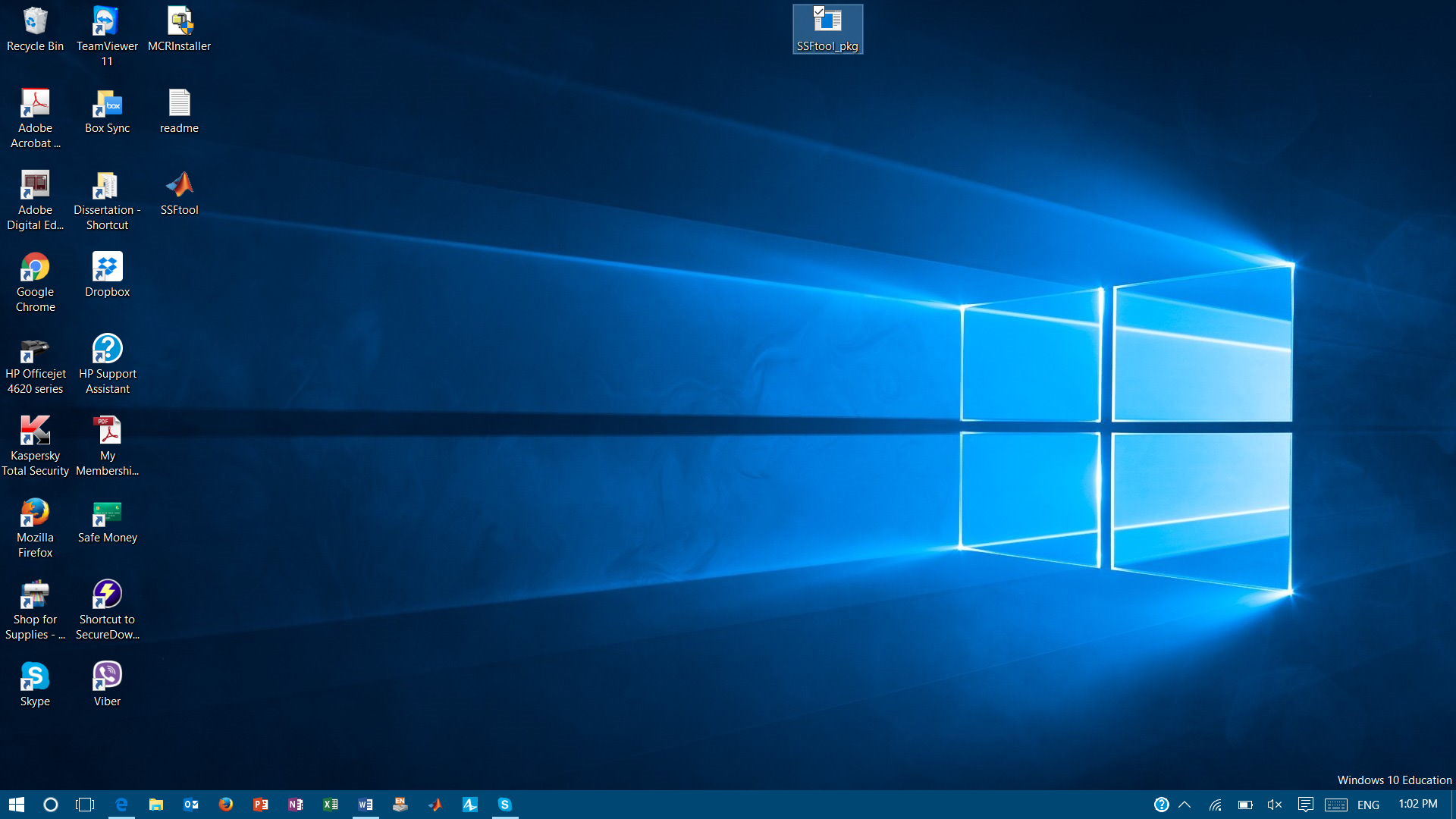 Fig 1. Running “SSFtool_pkg” 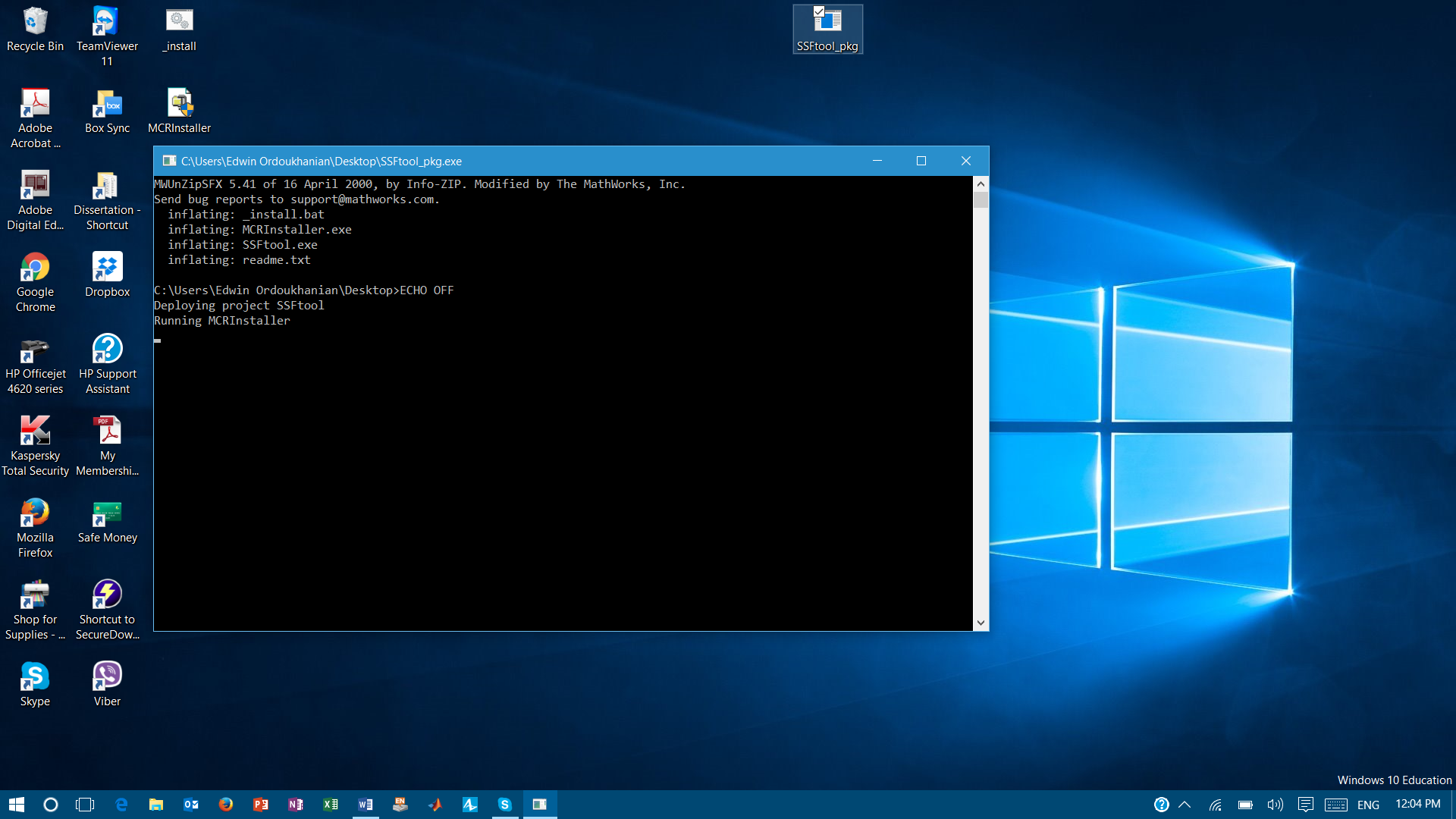 Fig 2. Command Prompt Screen The user account control may ask your permission to allow this program to make changes to your computer. 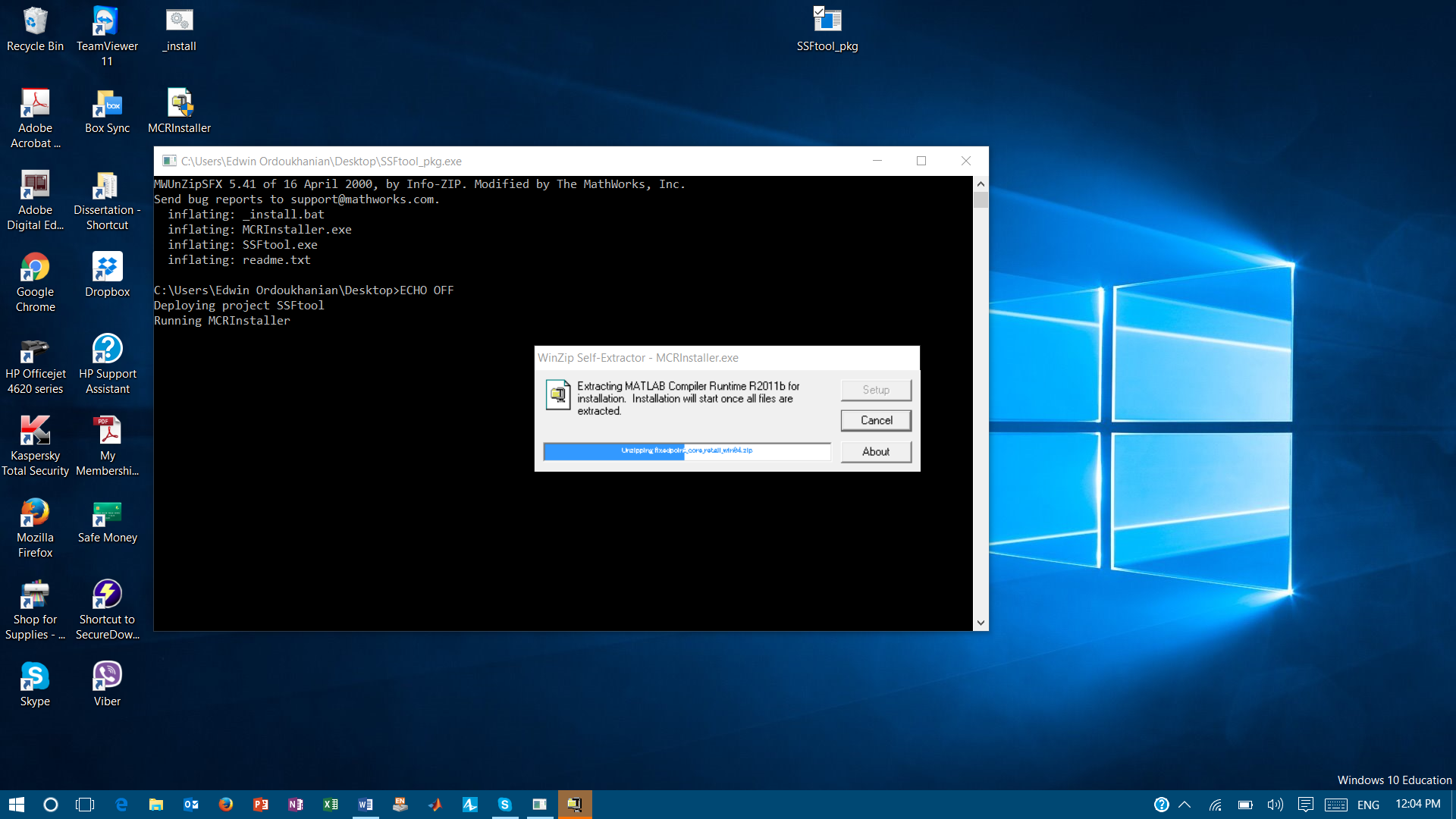 Fig 3. Extracting MATLAB Complier Runtime  When it is done move the WinZip self extractor box off of the middle of the screen. It may ask you to accept the license agreement. If .NET Framework is not already on our computer, then you may see a screen like this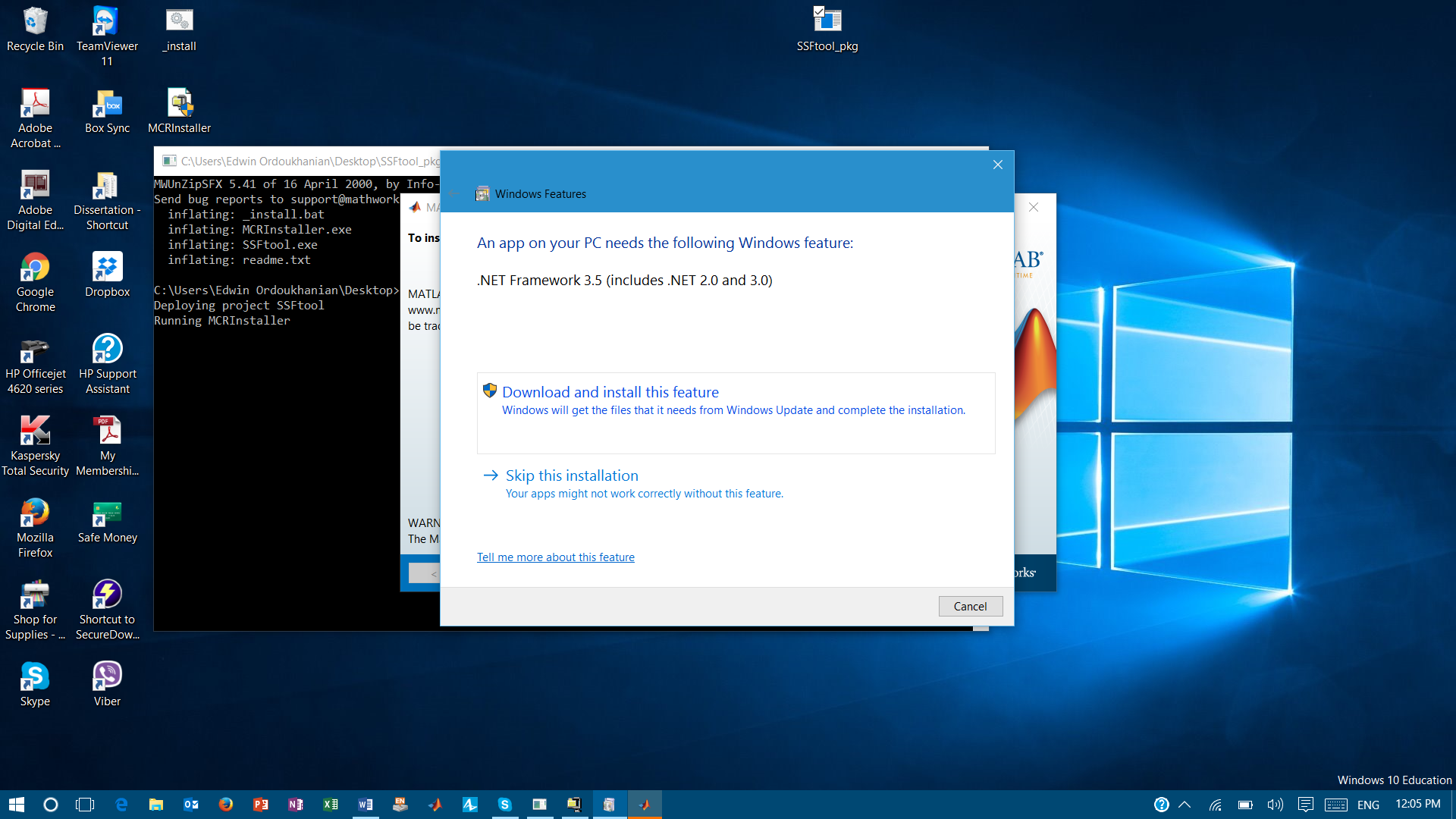 Fig 4. Downloading and installing .Net Framework 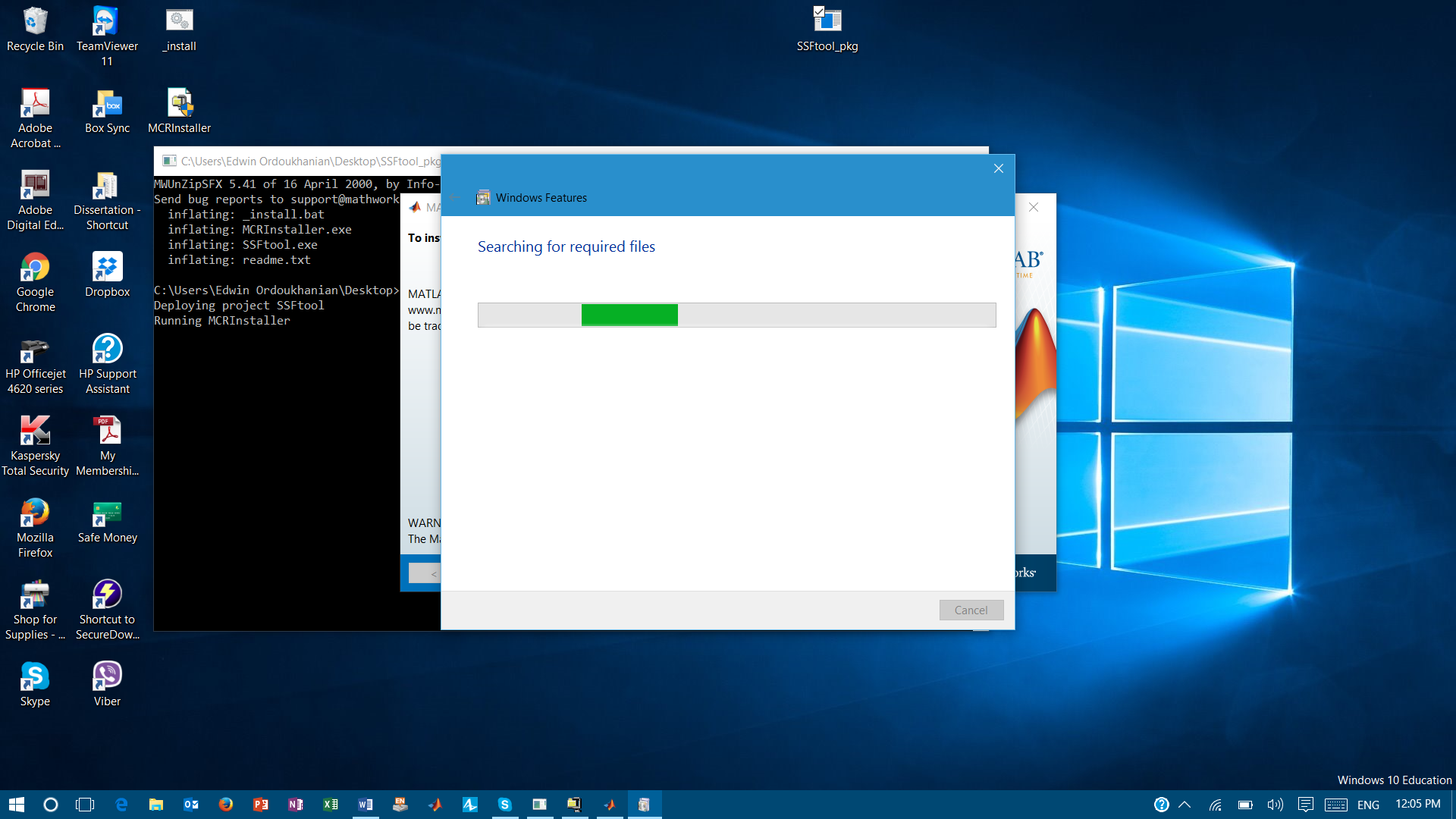 Fig 5. Downloading and installing .Net Framework 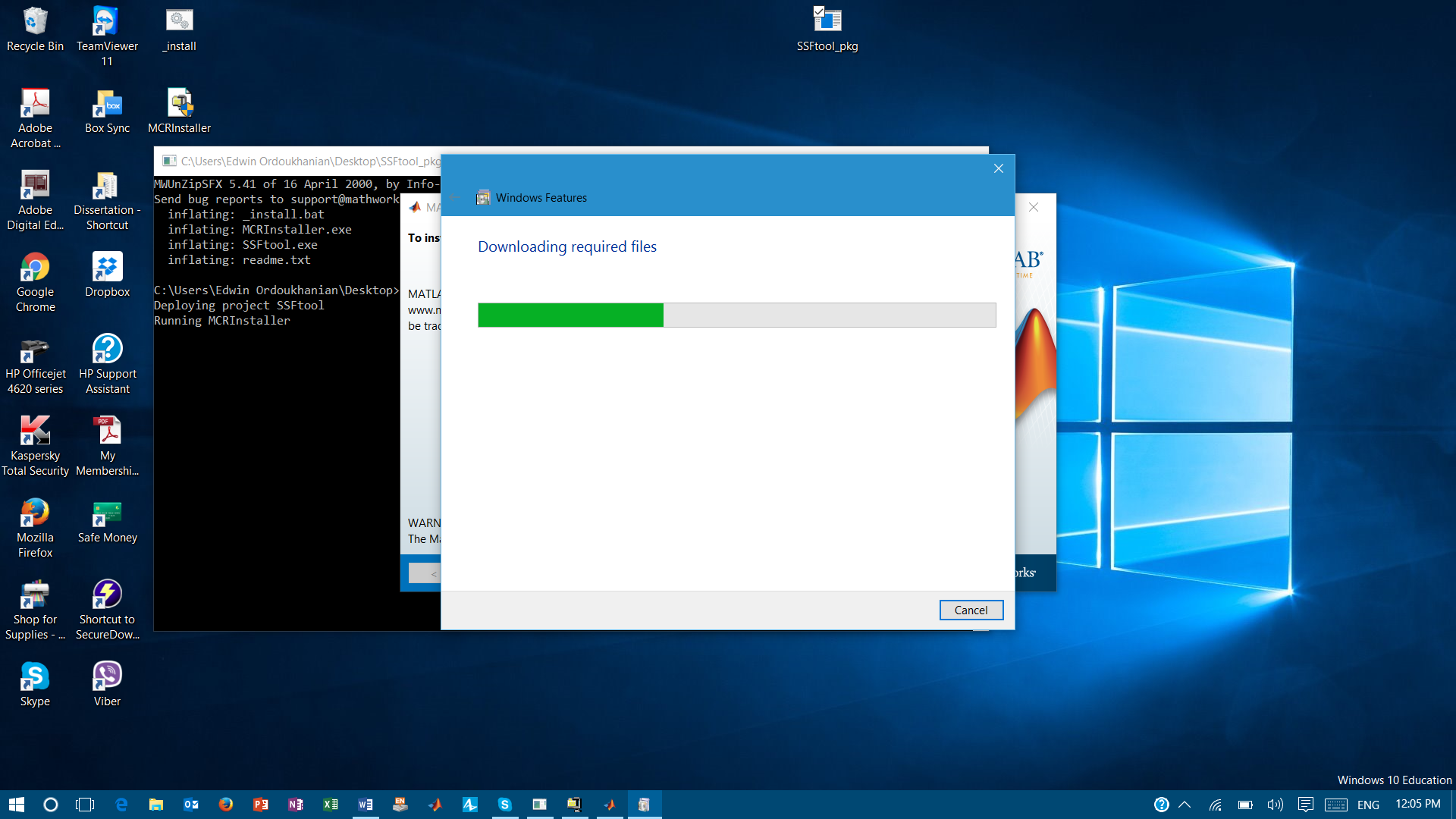 Fig 6. Downloading and installing .Net Framework Once .Net Framework is installed, the software will continue its installation process (see Fig 7). By clicking “Next,” the installer will ask for the directory where MATLAB’s Complier Runtime will be installed (see Fig 8). Since the directory does not exist on the machine, a window will pop up and ask to confirm that the user would like to create the directory. By clicking “Yes” (see Fig 9) the directory will be created and the installation process will continue. 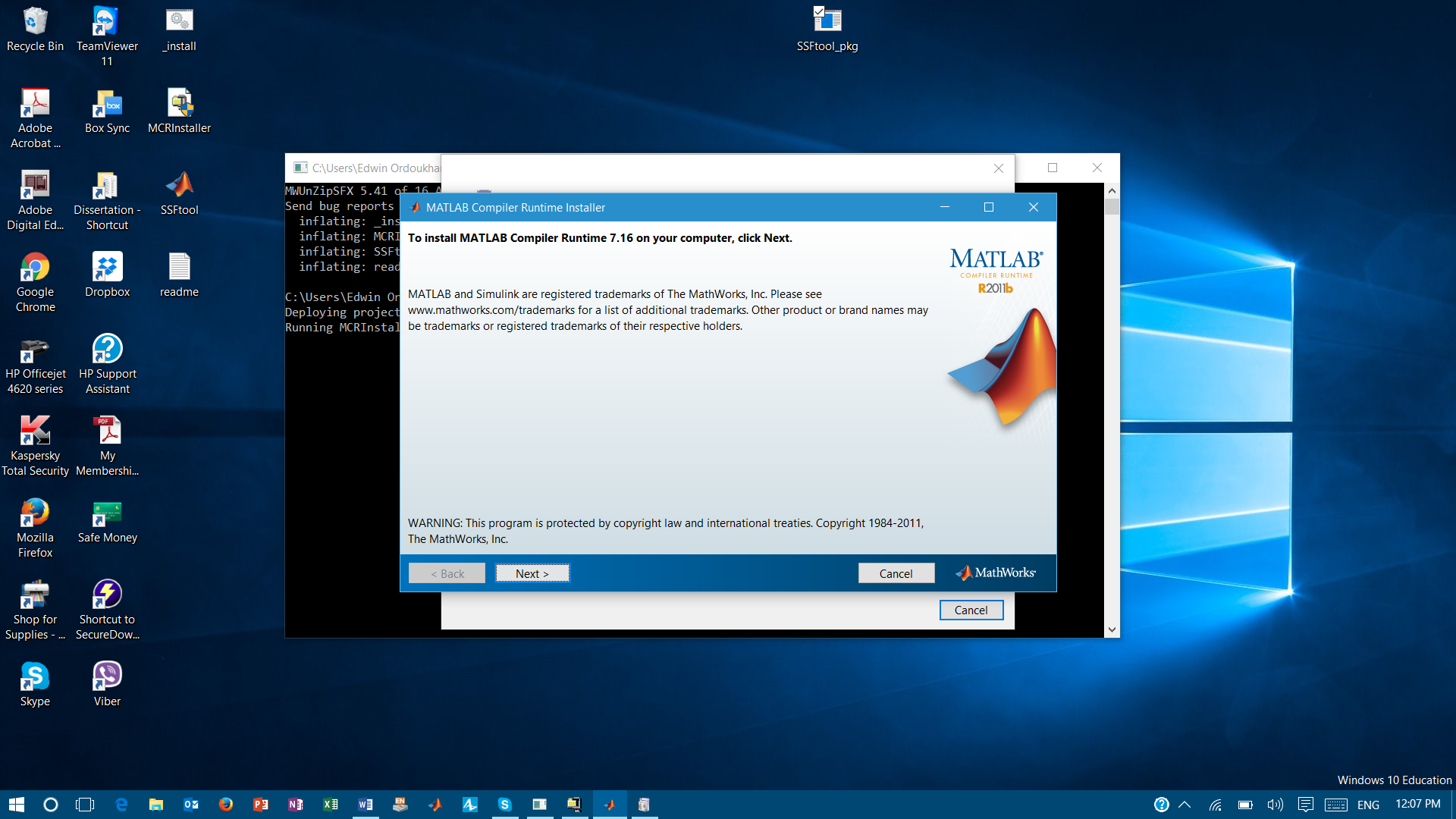 Fig 7. MATLAB Complier Runtime Installer 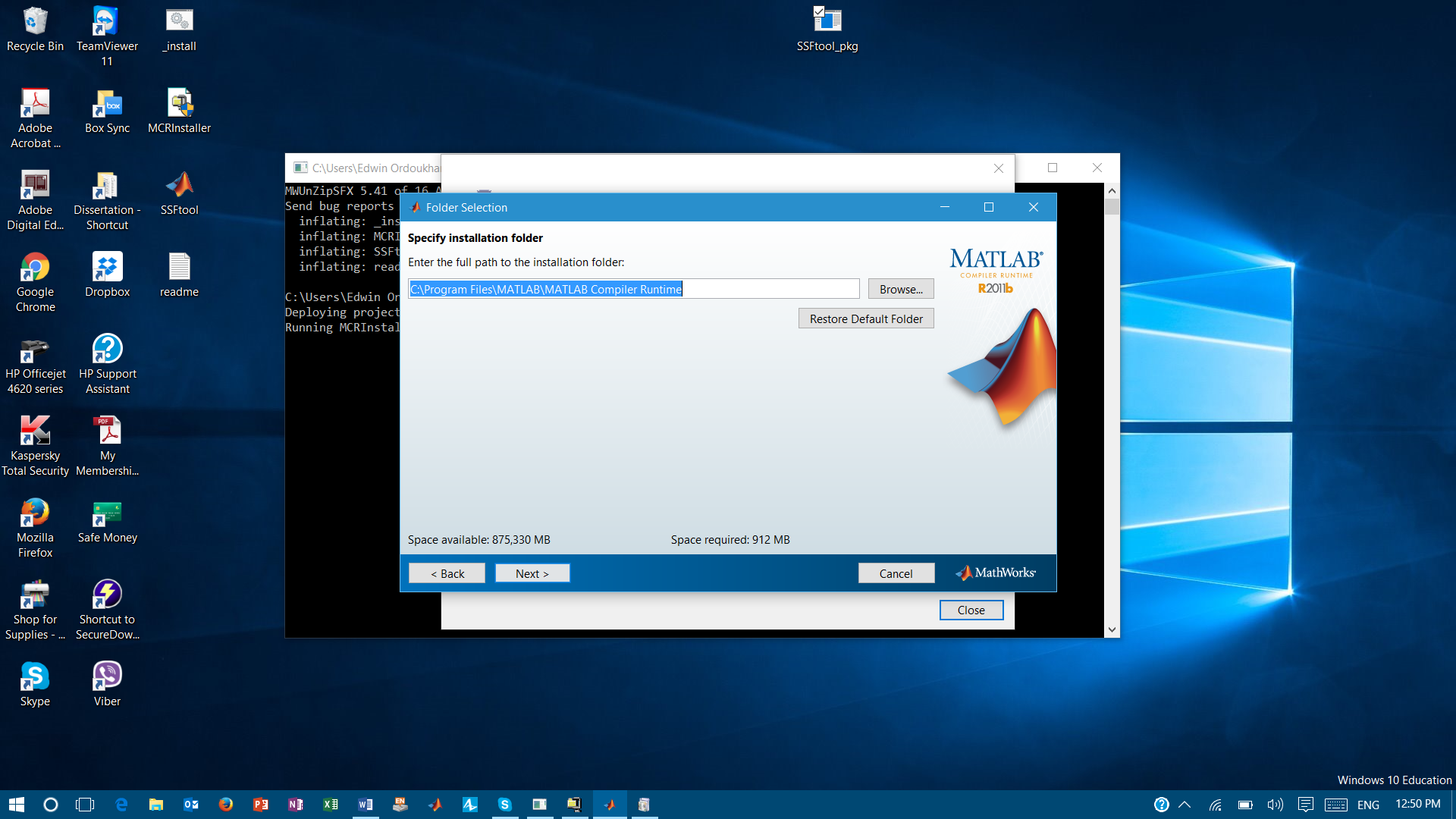 Fig 8. Creating Directory to install MATLAB Compiler Runtime 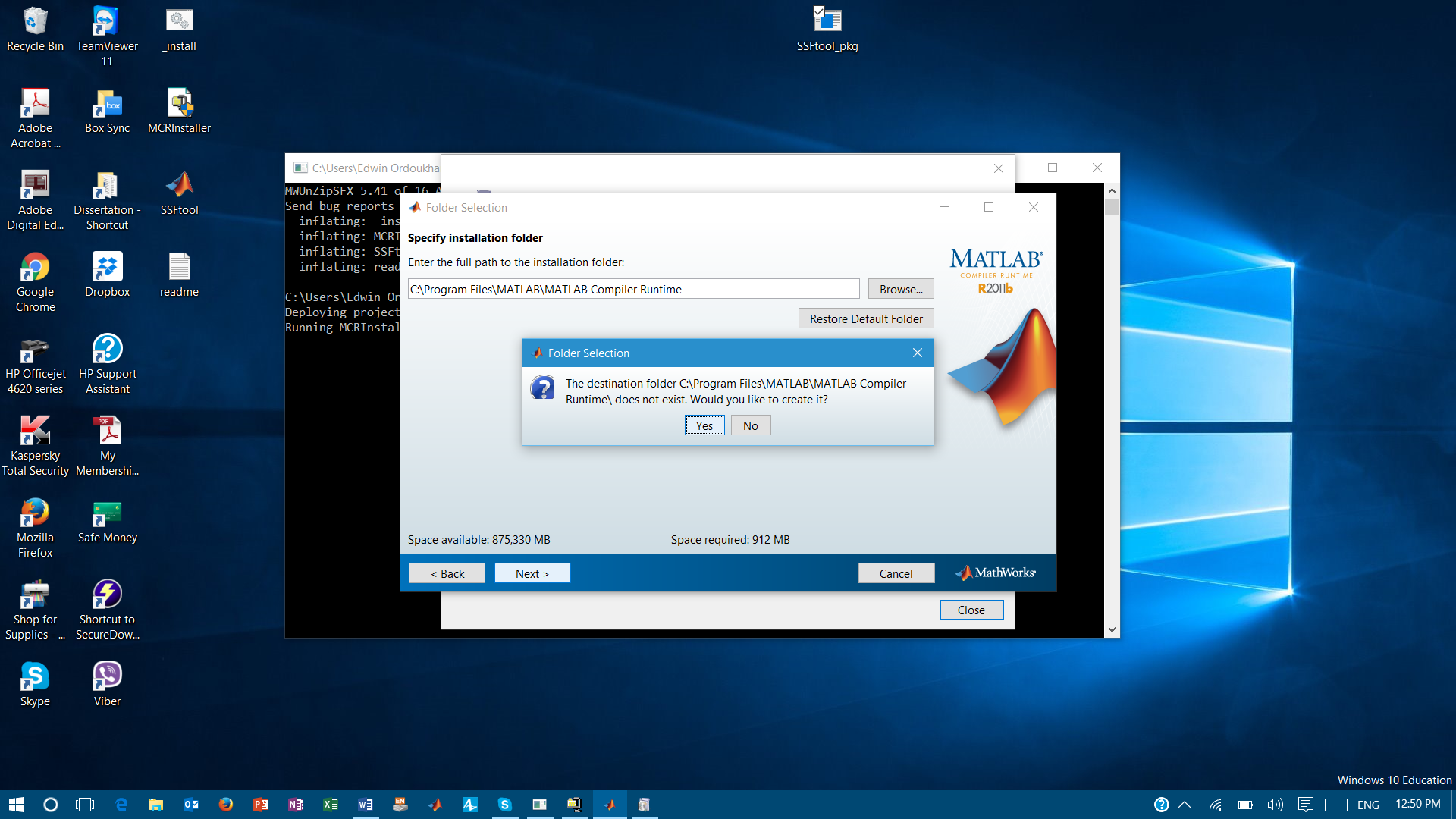 Fig 9. Confirming Directory to install MATLAB Compiler Runtime You may not see this screen depending on what is already on our computer.On the next screen, the installer will ask to confirm that the user is willing to install MATLAB Complier Runtime (see Fig 10). By clicking “Install,” the installation process will continue and once it is done, the user clicks on “Finish” to finalize the installation (See Figures 11, 12 and 13). 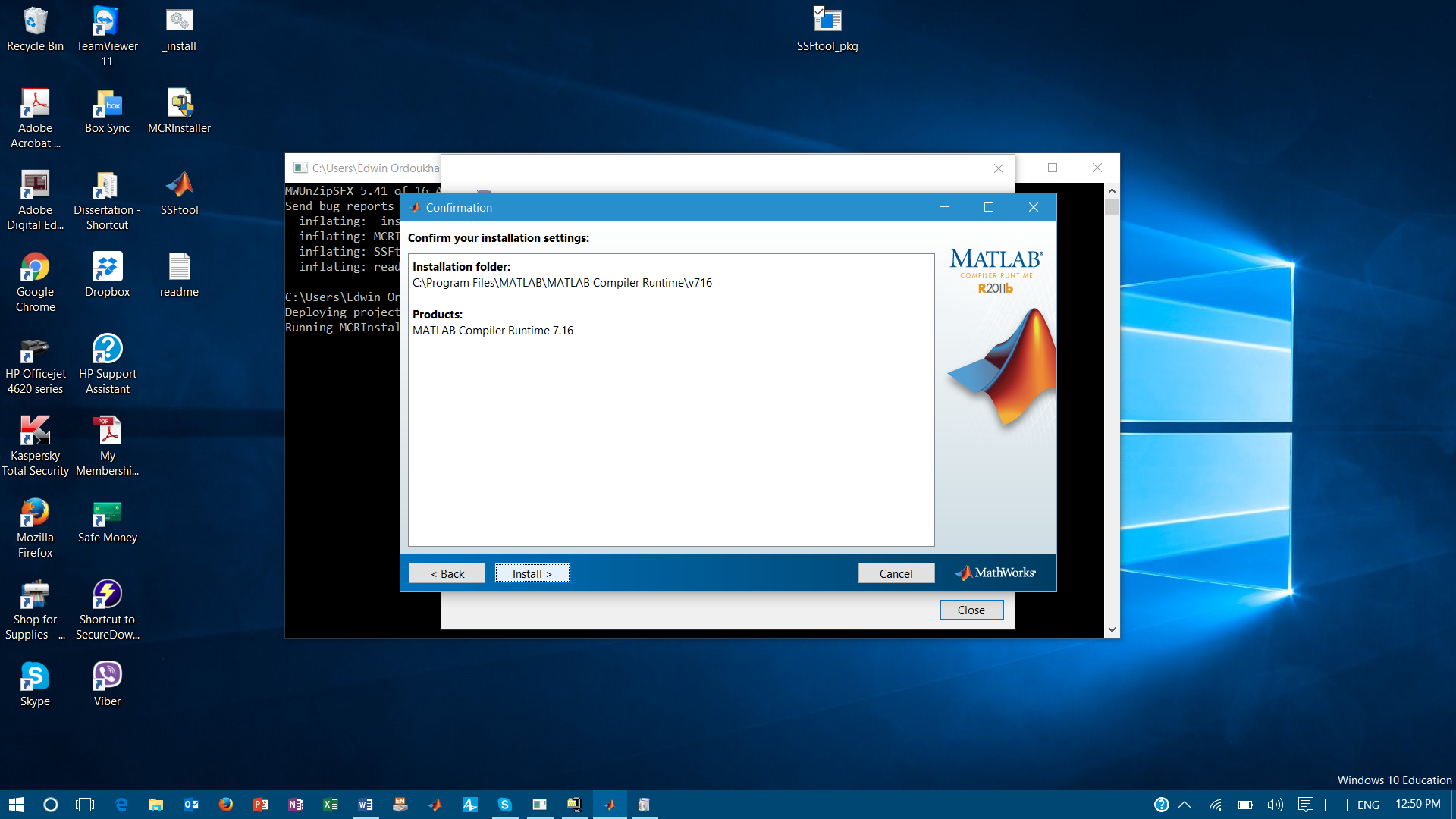 Fig 10. Confirming Installation Settings 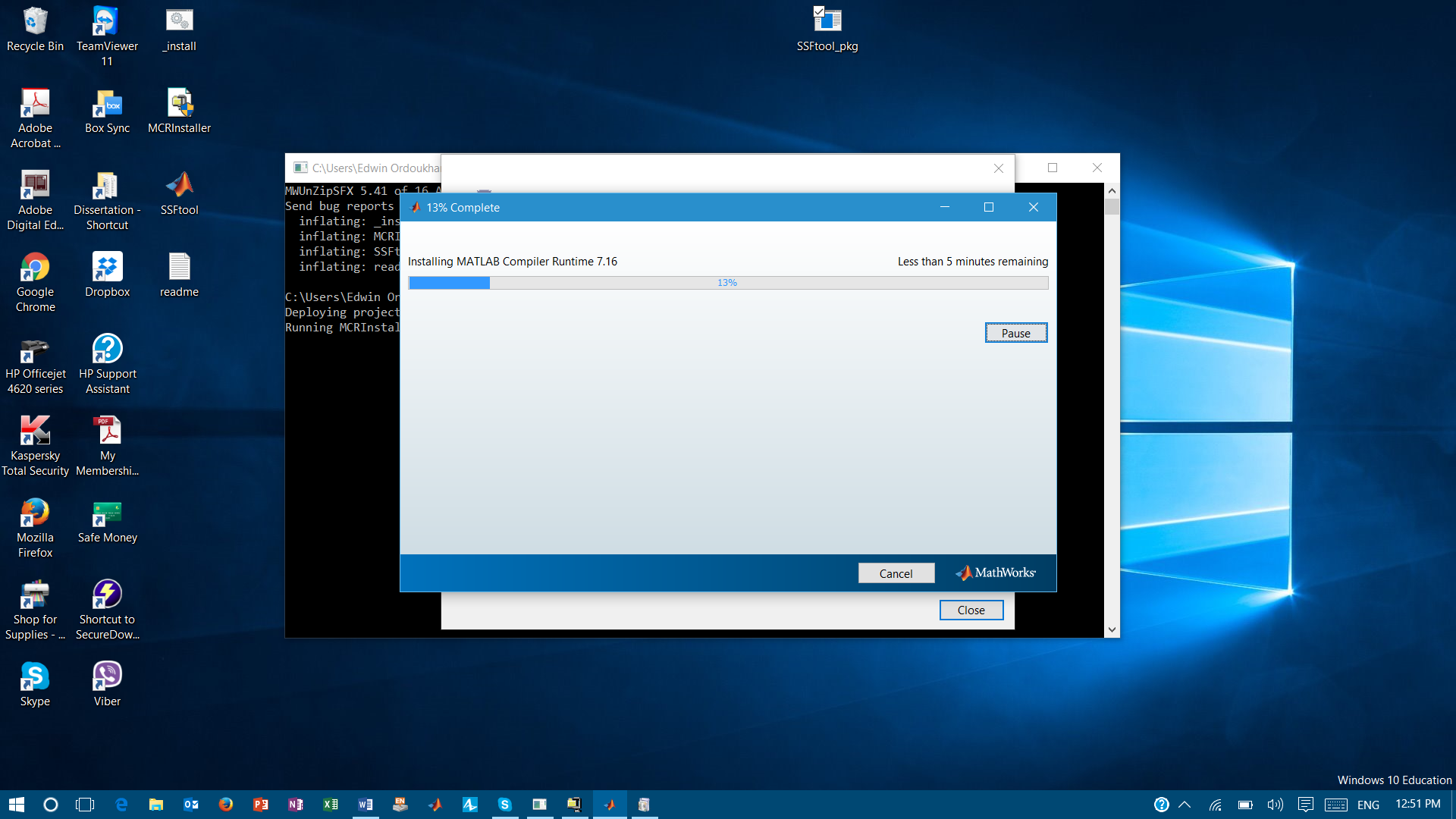 Fig 11. Continuing Installation Process 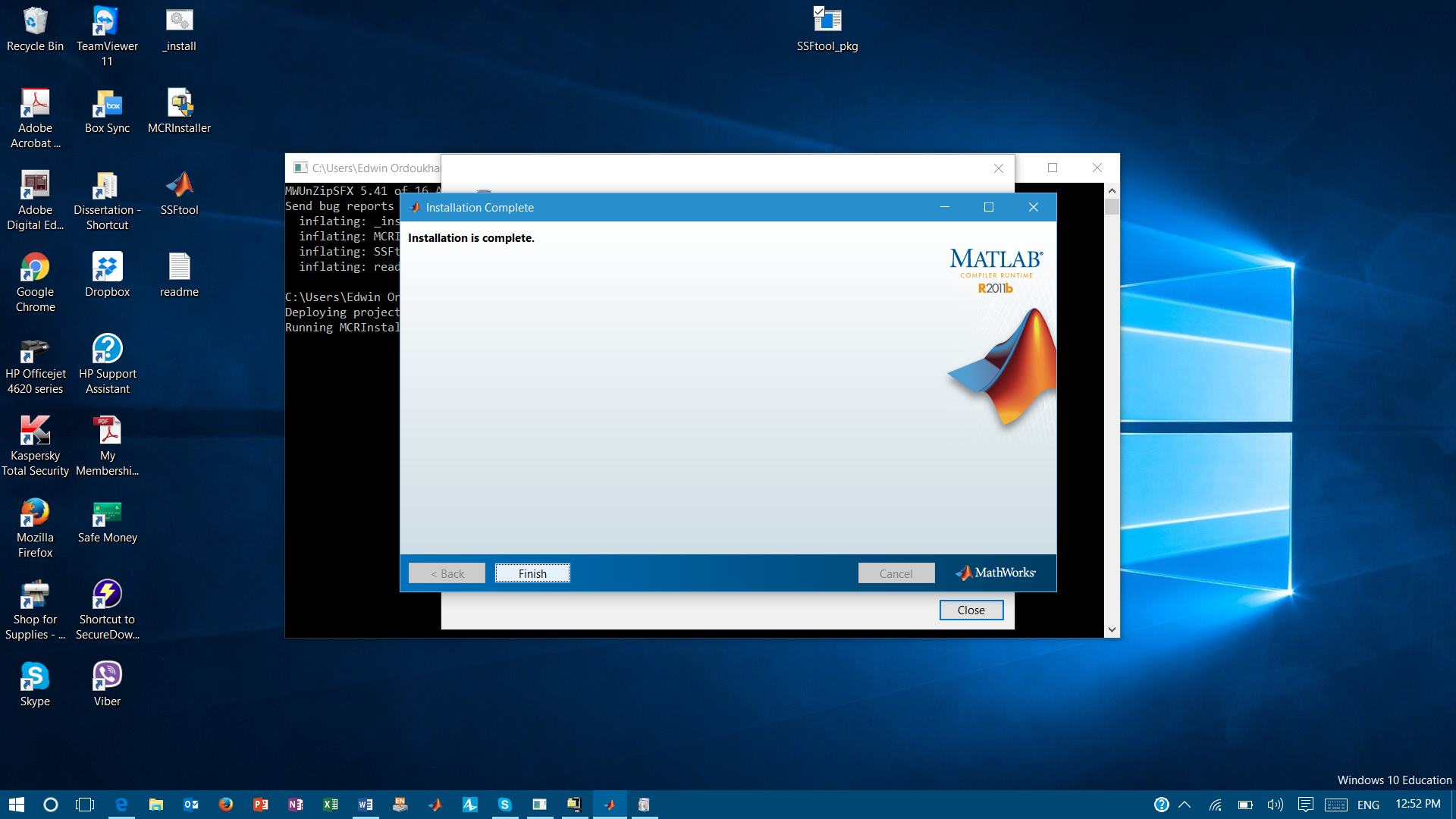 Fig 12. Finalizing Installation Process Once the installation is complete, double click on “SSFtool.exe” to open the Scoring Function Toolbox (see fig 13). Depending on your computer settings, the extension “.exe” may or may not be present on your computer.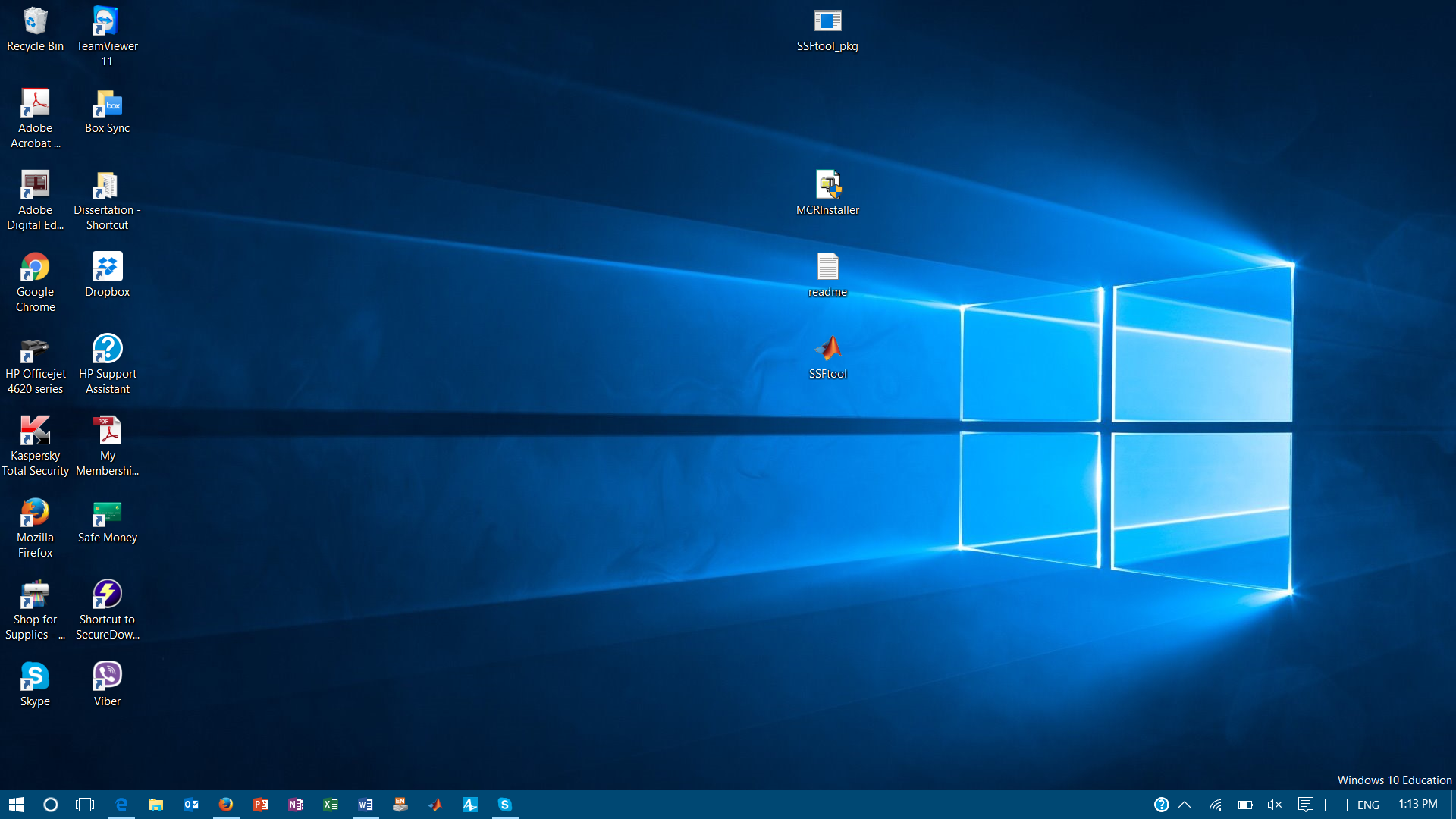 Fig 13. Running “SSFtool.exe”Interface Overview Figure 14 shows the overall Scoring Function Toolbox (SFT) interface.  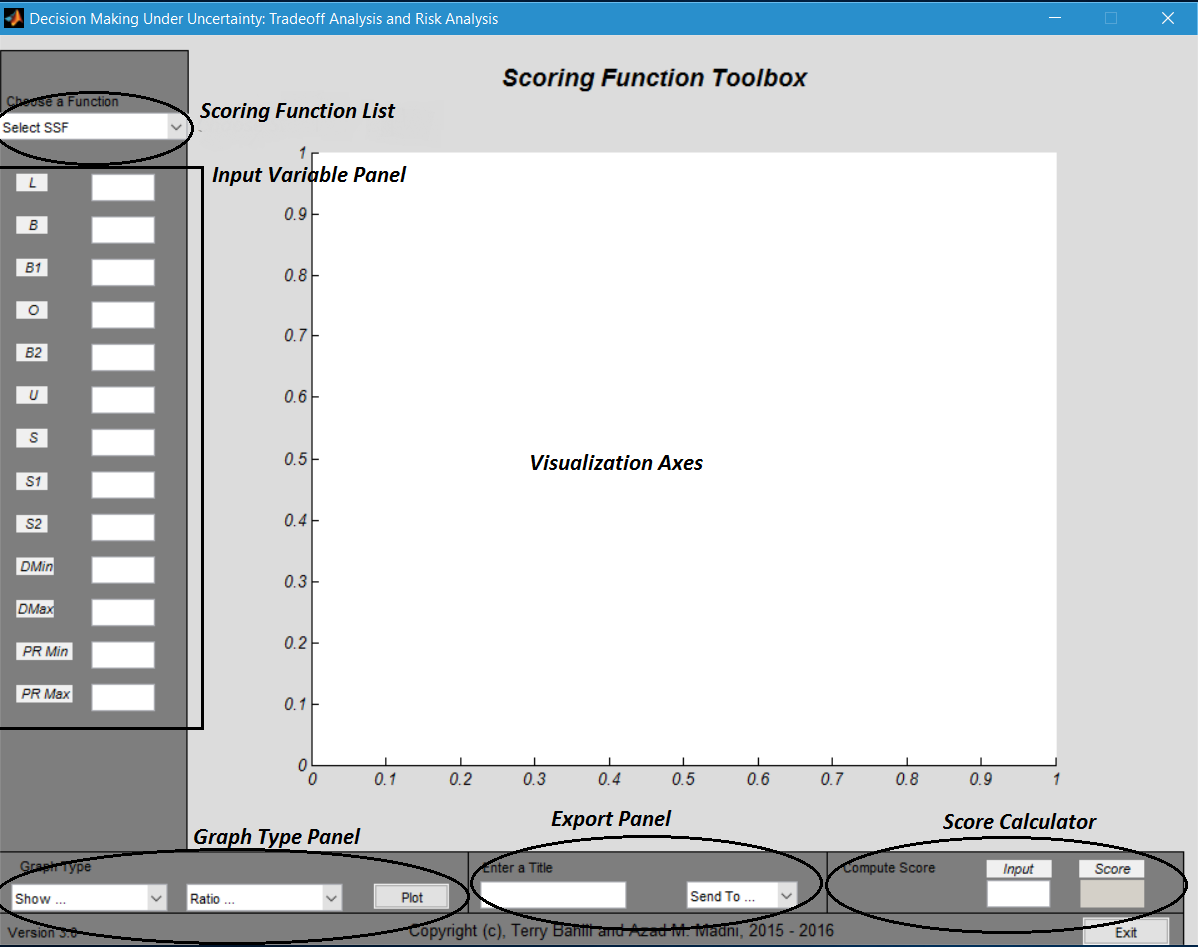 Fig14. Scoring Function Toolbox (SFT) interfaceScoring Function ListThis List allows users to choose the desired Wymore Scoring Function known as a Standard Scoring Function (SSF). Users have the choice of 18 different Scoring Functions.  Variable Input PanelThis panel allows users to input necessary variable values to calculate and plot scoring functions. Variables that are not required for the chosen SSF will be turned off.  Graph Type PanelThis panel allows users to choose what information should be shown for x-axes. The user also has the option of defining the aspect ratio of the graph. Export PanelThis panel allows users to export the plot to a standalone figure. It also gives the users an option to export the data used to generate the graph to an Excel file. Users can use those data to plot the exact graph in Excel.  Score calculatorThis calculator allows users to calculate the score of a specific input variable in the domain range. Illustrative Example Selecting desired scoring function This illustrative example will guide the user to plot a scoring function. For simplicity, SSF1 is chosen. Users can choose their desired scoring function from the drop down menu located at the top left corner. See Figure 15. 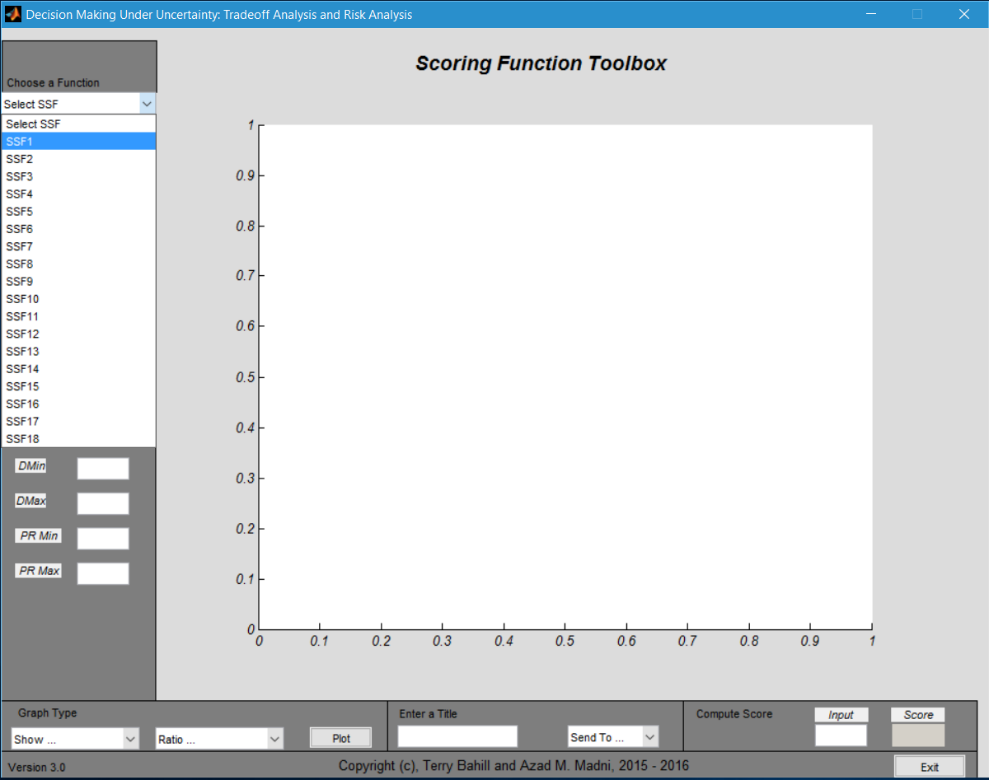 Fig 15. Choosing Standard Scoring Function As the user selects SSF1, variables not required for calculating SSF1 will be turned off. The user then can input the values for the required (remaining) variables. See section 3.2 for details.  Inputting variables for a SSF This section demonstrates how users can insert values for the required variables to calculate a specific scoring function. Table 1 describes each variable. Table 1. Scoring Function Variables As an illustrative example, figure 16 shows inserting values for variables L, B, S, DMin, DMax, PR Min, and PR Max to calculate SSF1. 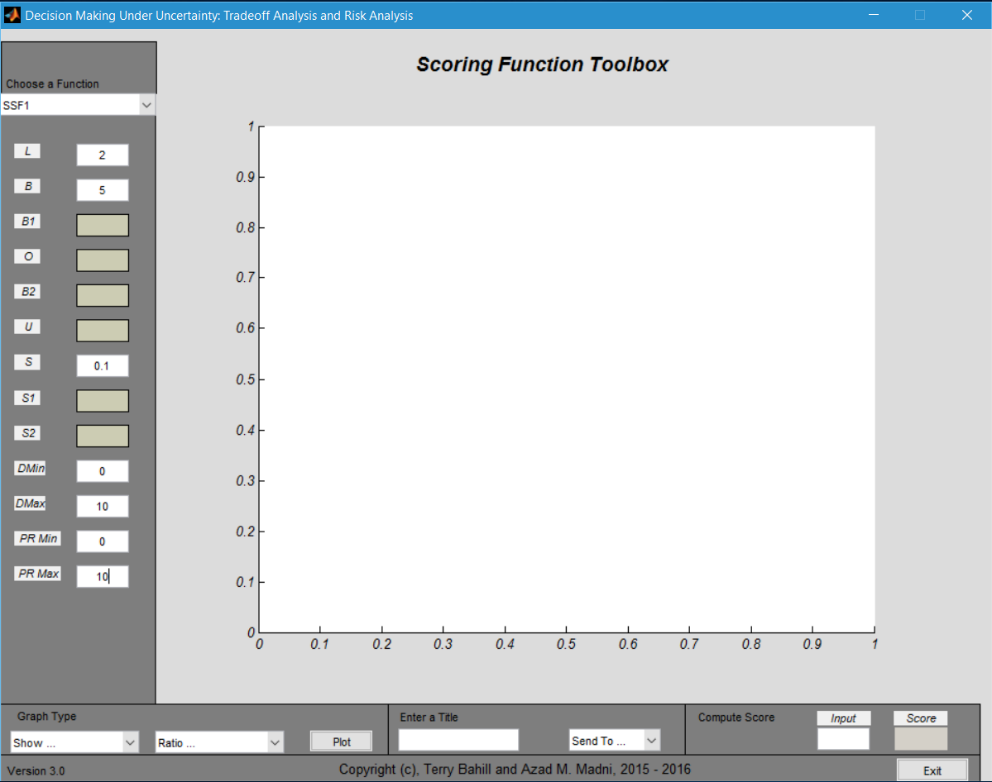 Fig 16. Inserting Values for SSF1Choosing Graph Axes Type and RatioThe user has two option to choose with respect to the type of the variable to be shown at x-axis. By choosing “Input Variable” the x-axis will show the numerical value on the x-axis. Choosing “Variables (e.g. L, U)” will only show the variables on the x-axis. Figures 17 and 18 demonstrate how to select these options. 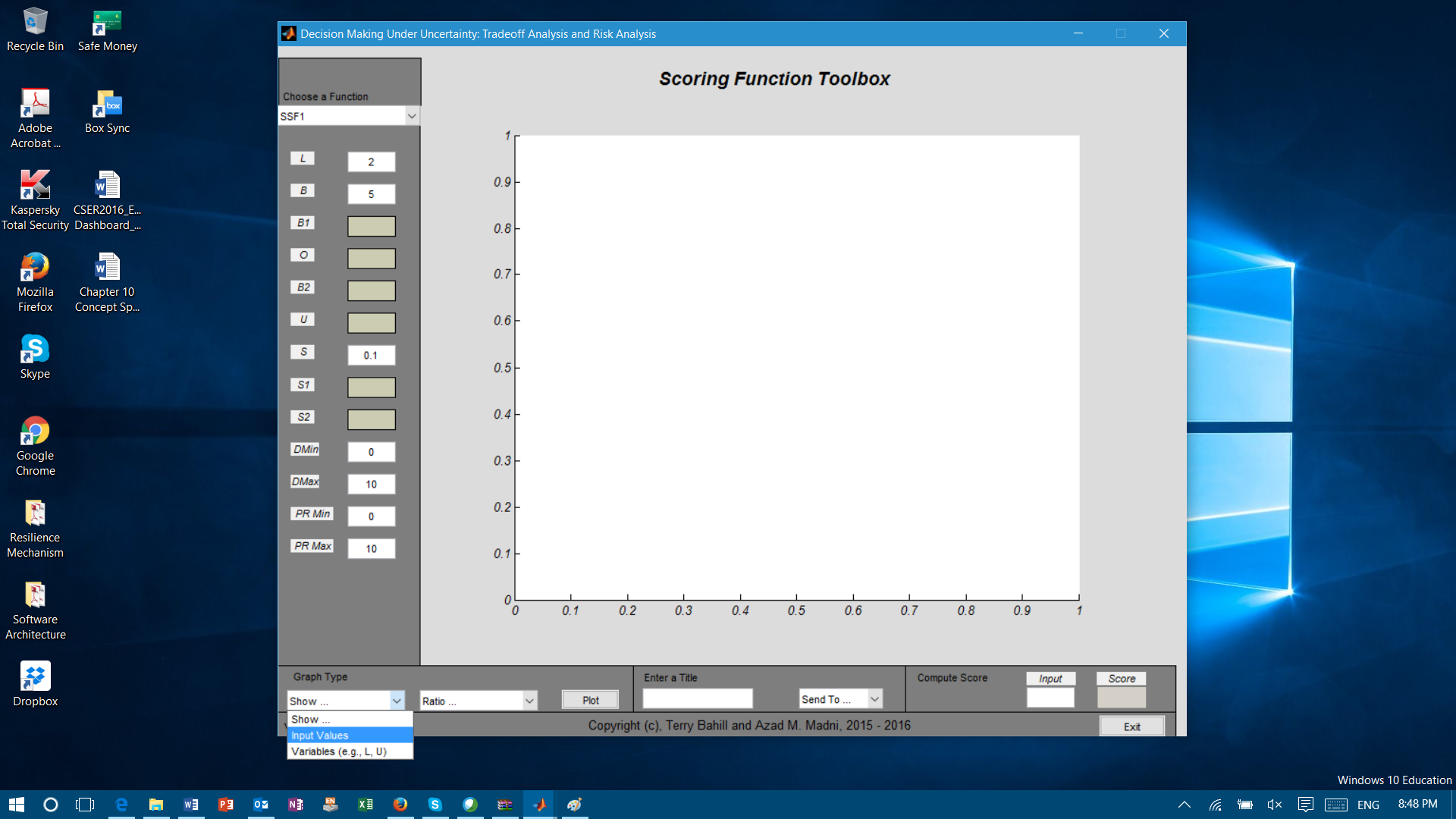 Fig 17. Selecting “Input Values” for the x-axisNotice the change in the x-axis type in figure 18. 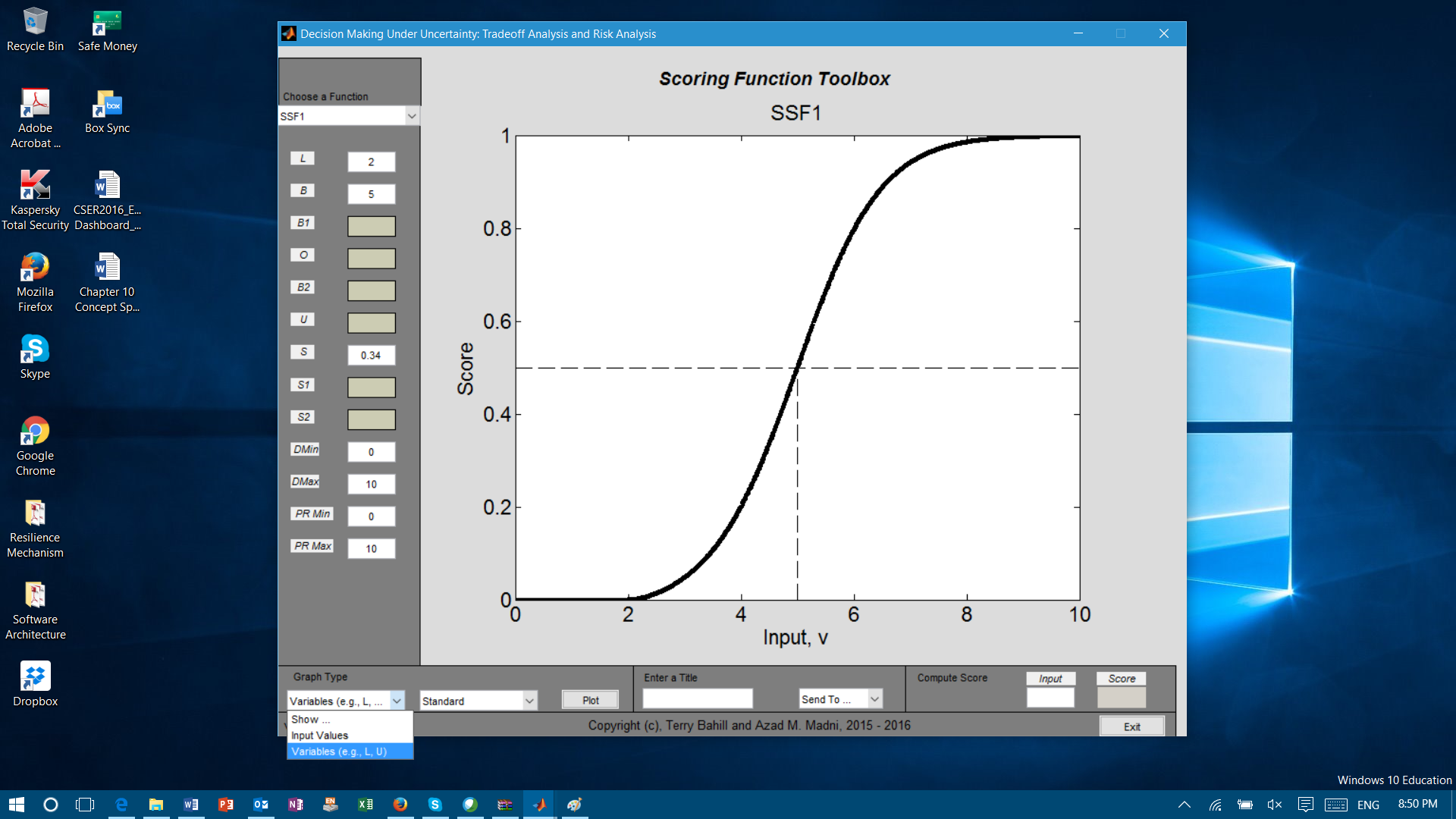 Fig 18. Selecting “Variables (e.g., L, U)	See figure 19 for the change in x-axis type.  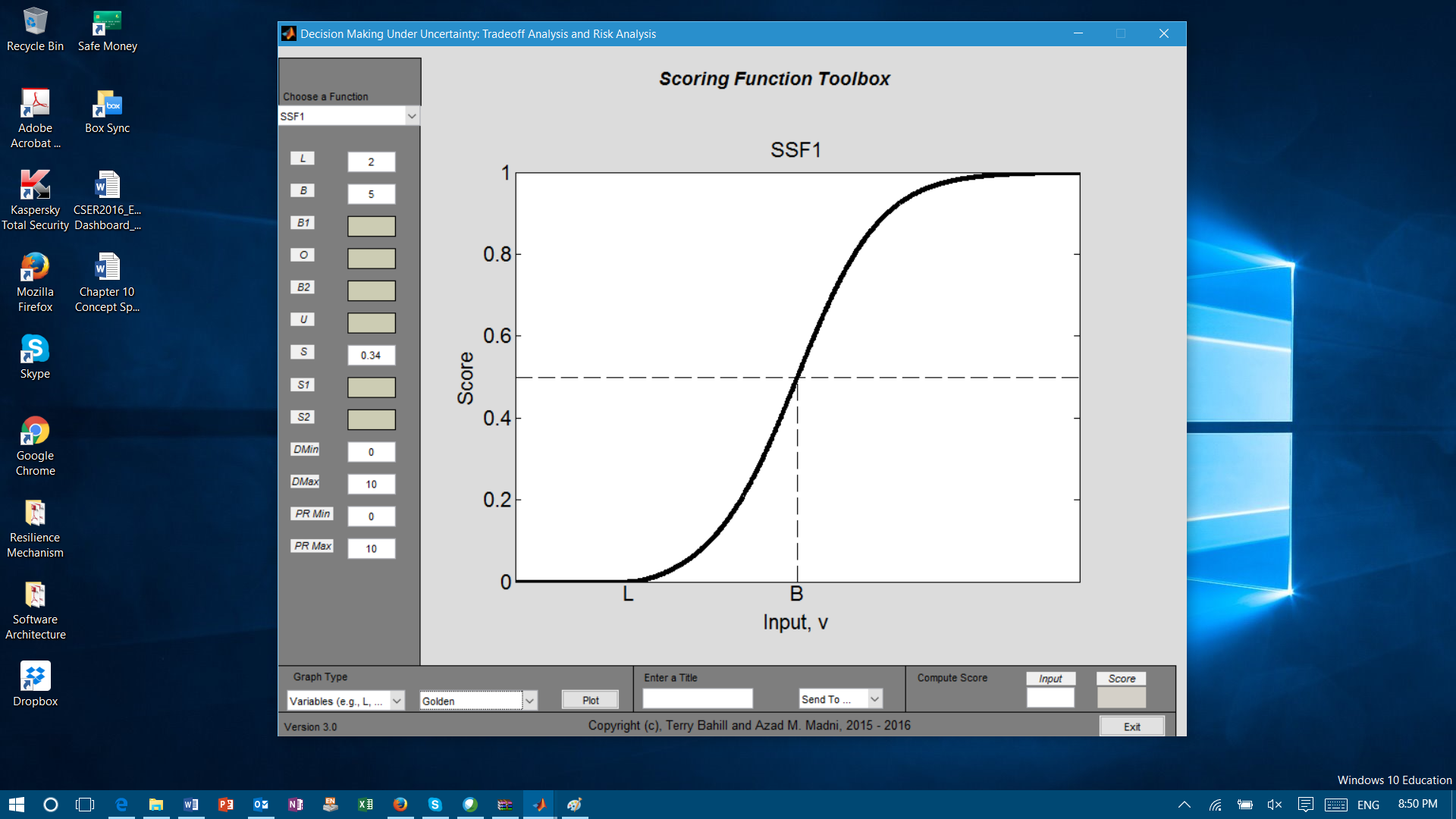 Fig 19. Plot showing variables on the x-axis	Users have also the option to choose different ratios for the graph. Figure 20 shows user selecting “Standard” ratio for the graph. This ratio is illustrated in Figure 20. 	Figure 21 shows user that has selected “Golden” ratio. See Figure 21 and notice the change in the graph ratio (shape) by comparing it to Figure 20. 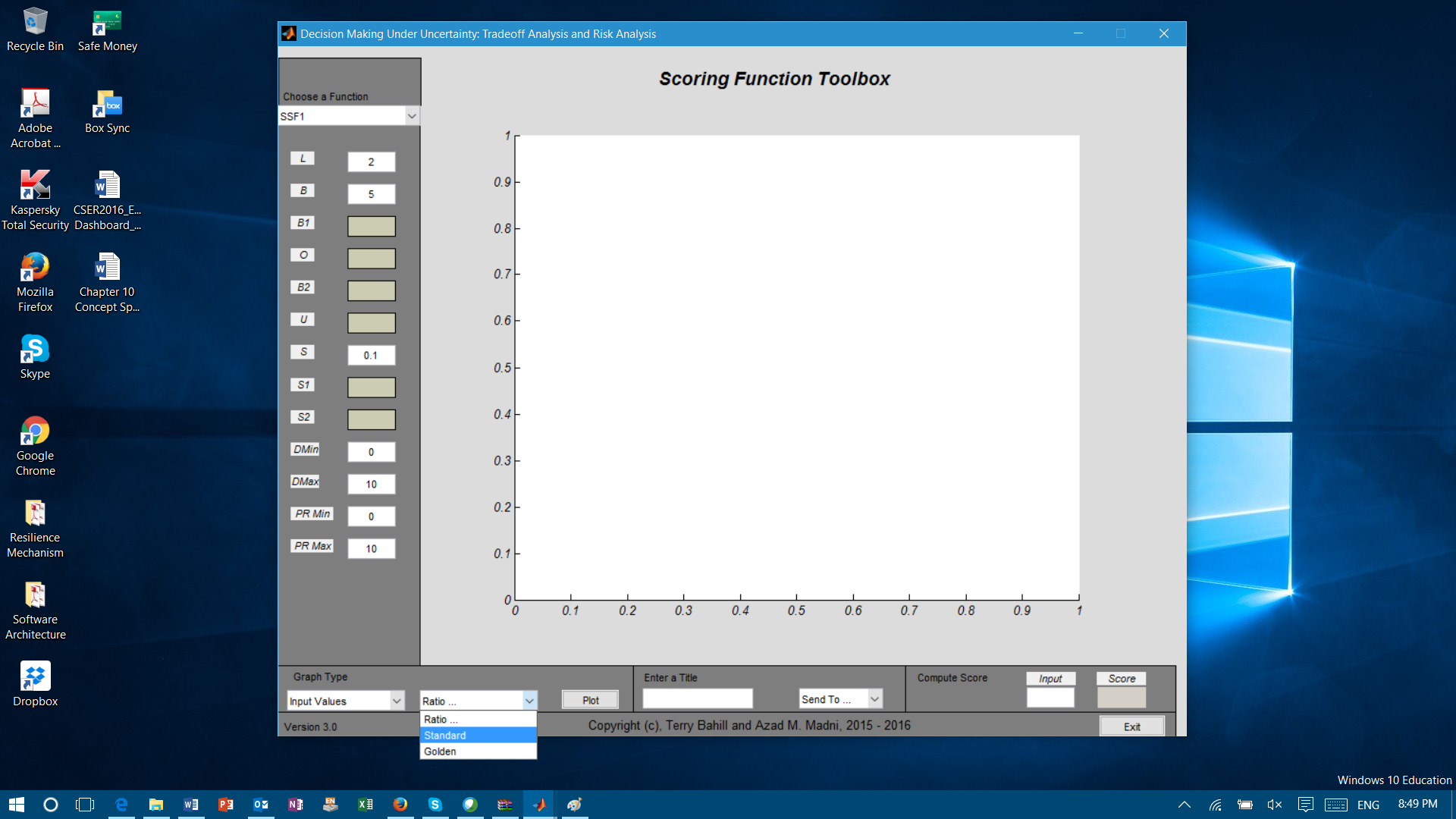 Fig 20. Users choose “Standard” ratio Fig 21. User has chosen “Golden” ratio Plotting and Dealing with Errors Once user clicks on the “Plot” button, the plot will appear on the axes. However, this will only work when all the conditions are met. If any of the conditions are not met, a message will appear on the axis describing the error and what conditions have to be satisfied. (See Fig 22) 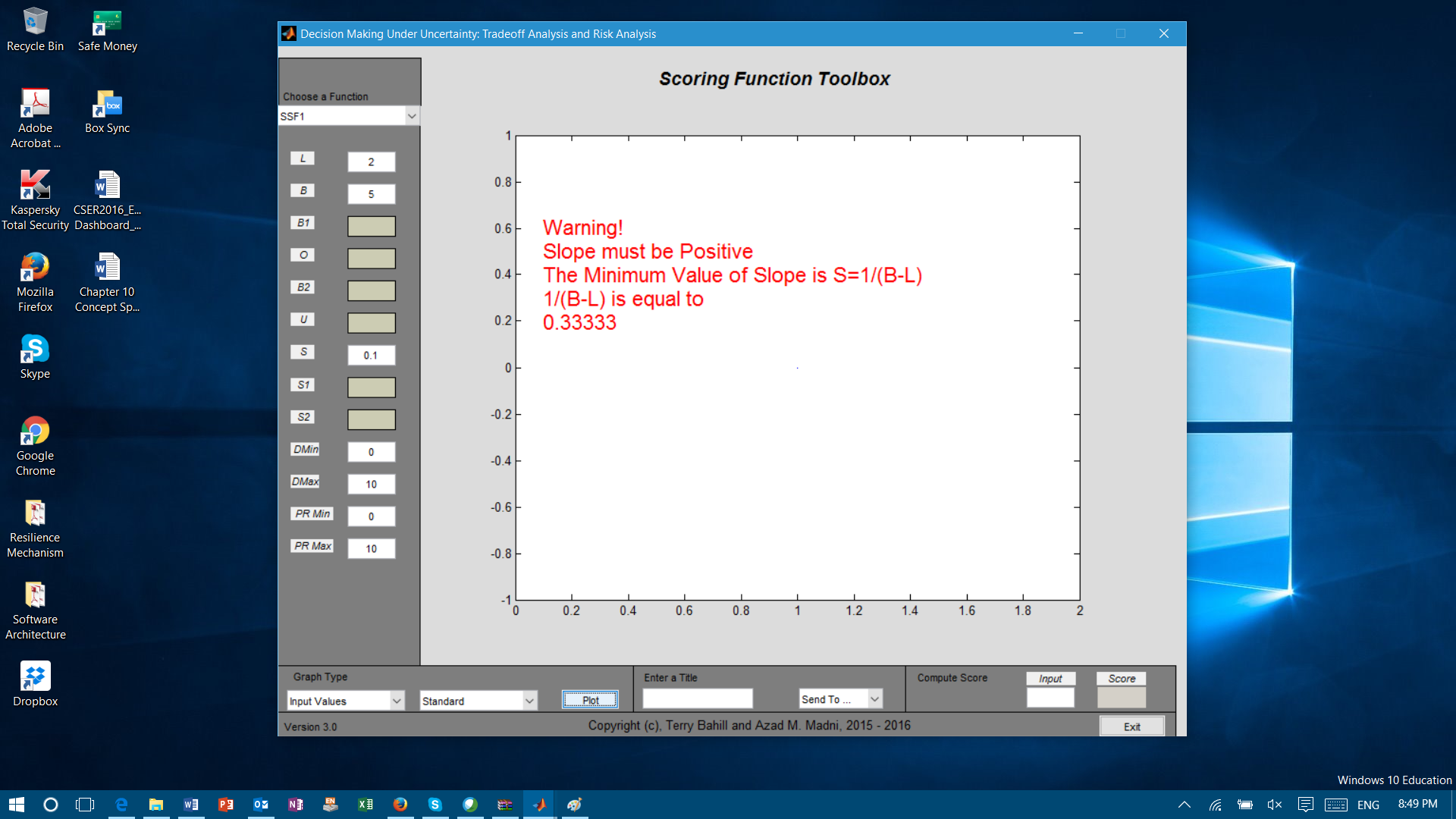 Fig 22. Error message in case of not satisfying conditions	Once all the conditions are met, the plot will appear on the axis. (See Figure 23) 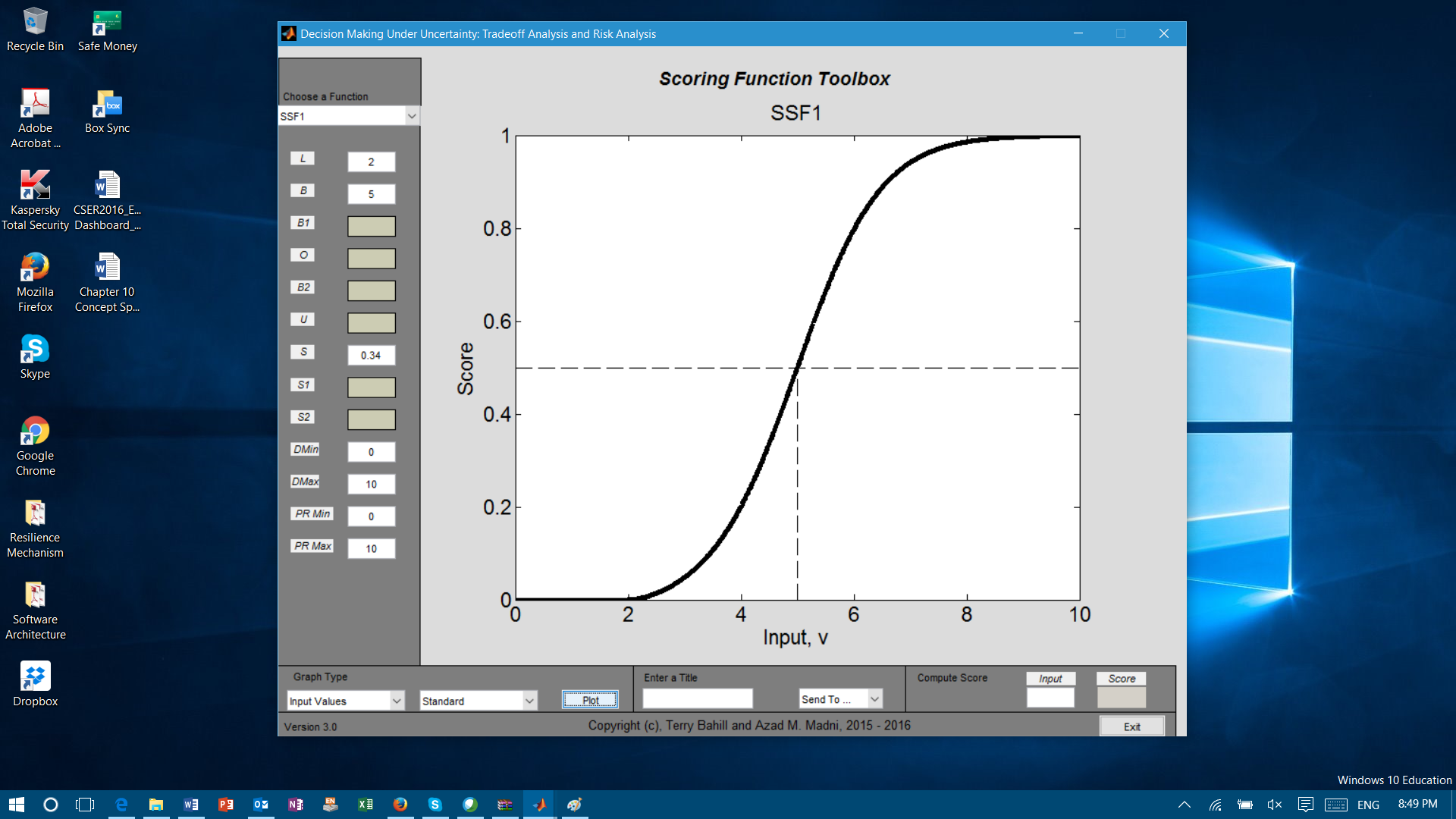 Fig 23. Successful plotting of a scoring function (with x-axis showing input values) 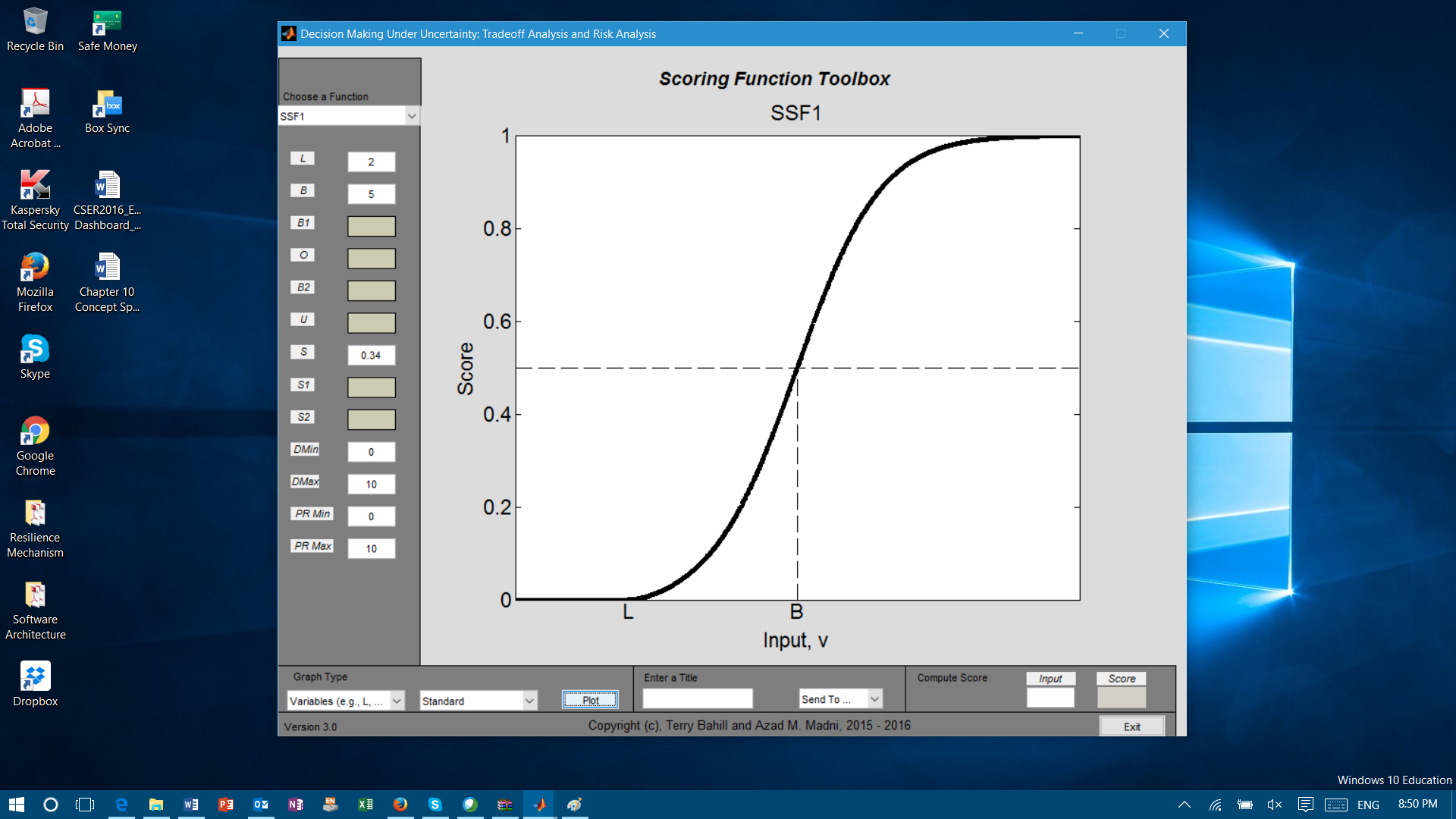 Fig 24. Successful plotting of a scoring function (with x-axis showing variables) Exporting to a Figure Users have also the option of exporting the plot to a standalone figure where they can zoom in, zoom out, save as, look at individual data points and change colors. In order to send the plot to a standalone figure, the user has to give the plot a name. Users can do that by typing the title in the box called “Enter a Title.” (See Fig 25 and 26) If no title is defined, then the software automatically titles the plot “Untitled.” 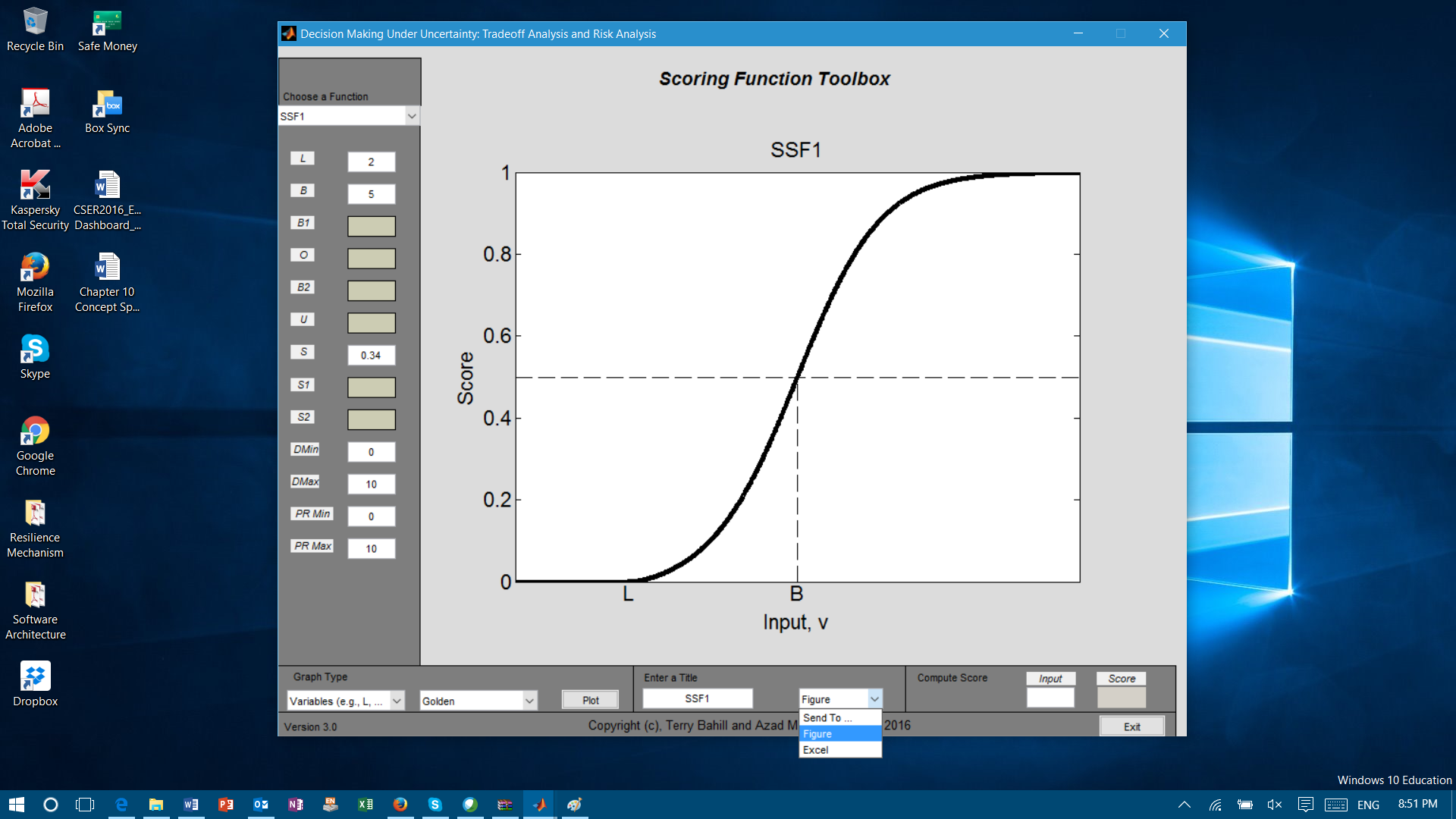 Fig. 25 Exporting to Figure 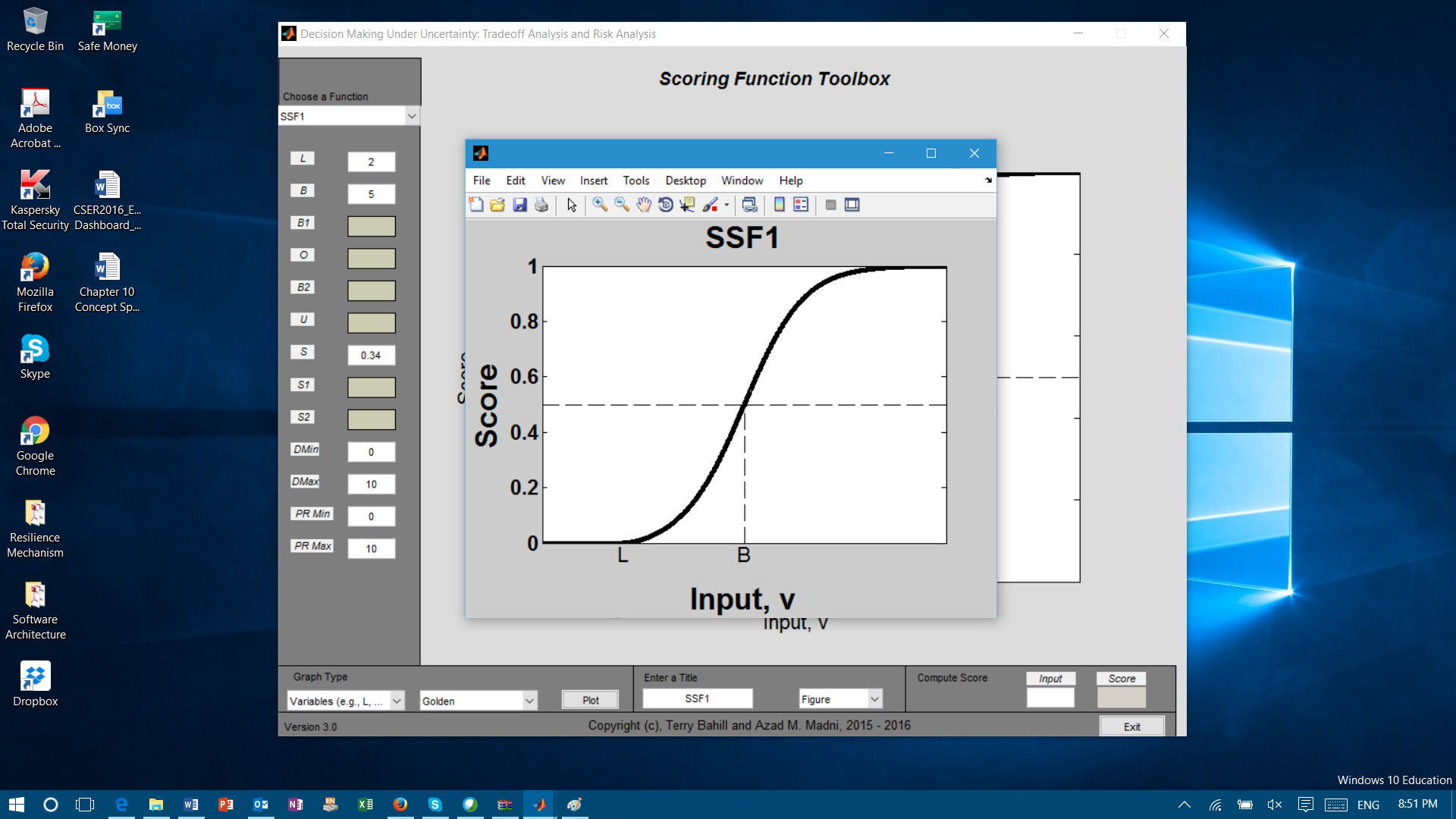 Fig 26. Standalone Figure Saving the Plot Users can save the plot with different extensions by going to File -> Save As (See Fig 27). Users have to input a title and specify the extension and save the file in the desired directory. 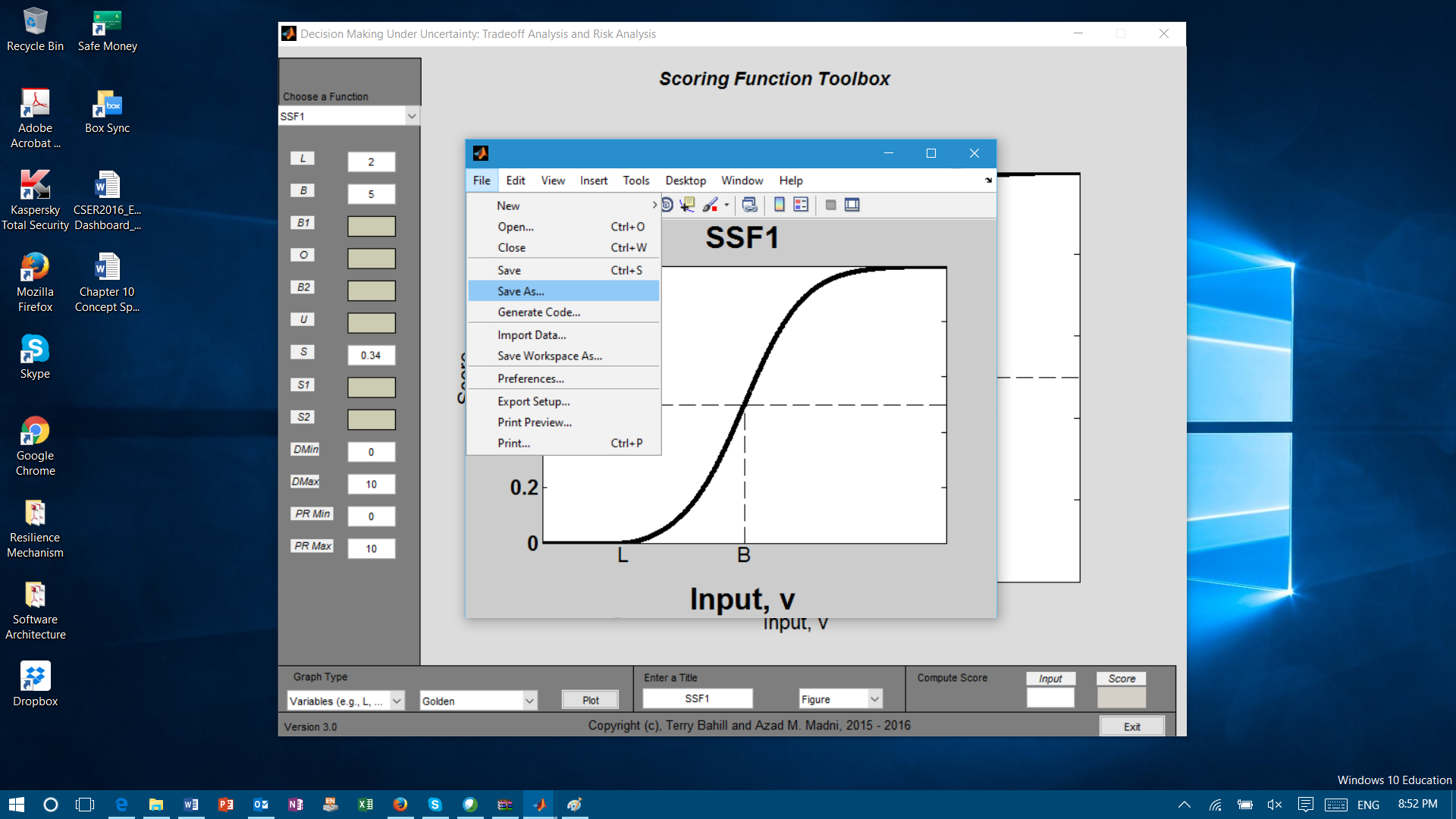 Fig 27 Saving the Figure Looking at the Data Points Users can also look at individual data points in the stand-alone figure. Users must select “Data Cursor” (see Fig 28). The next step, users must select a point on the figure and a small box will pop up and show the data points (see Fig 29) 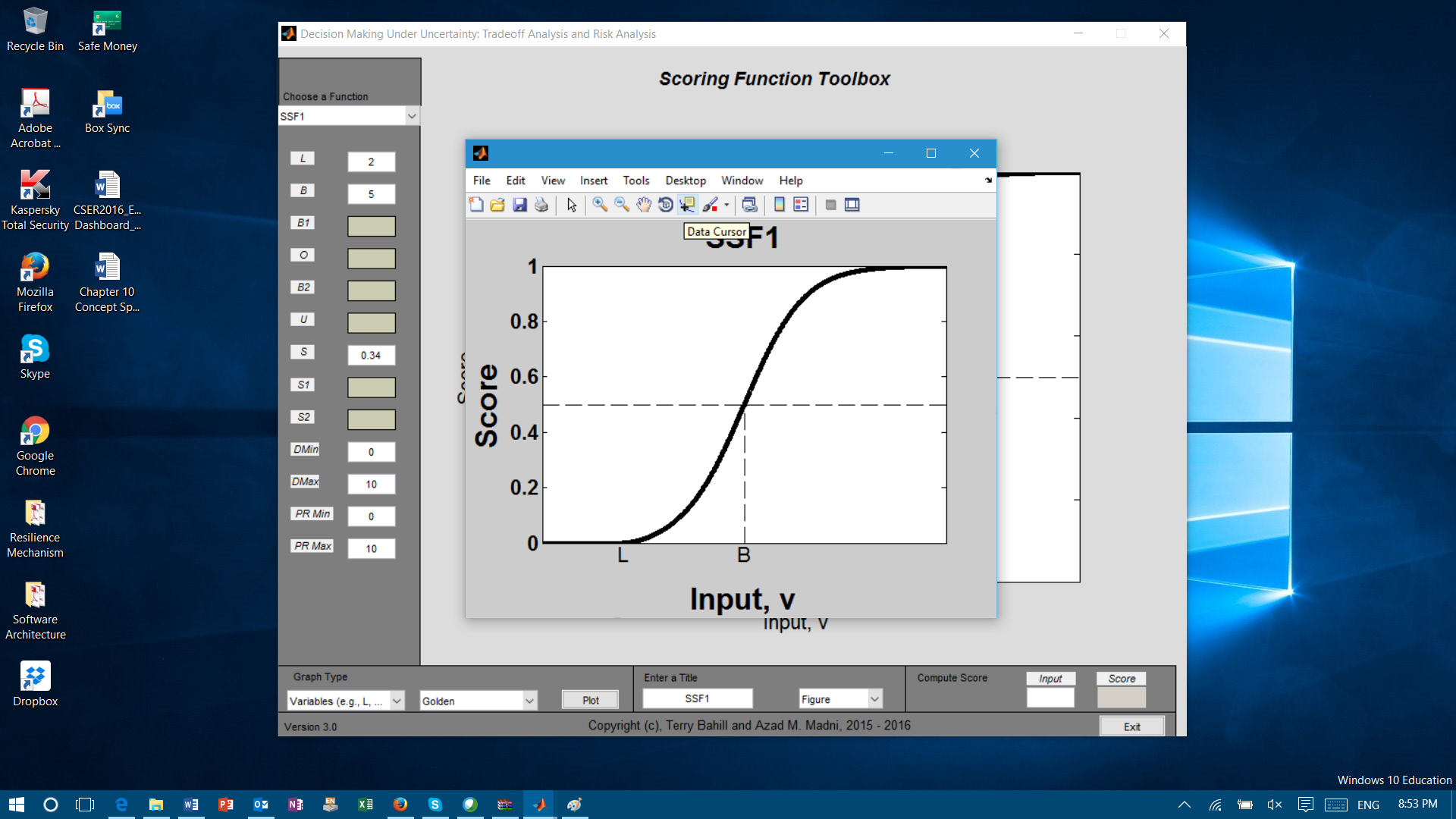 Fig 28. Selecting Data Cursor 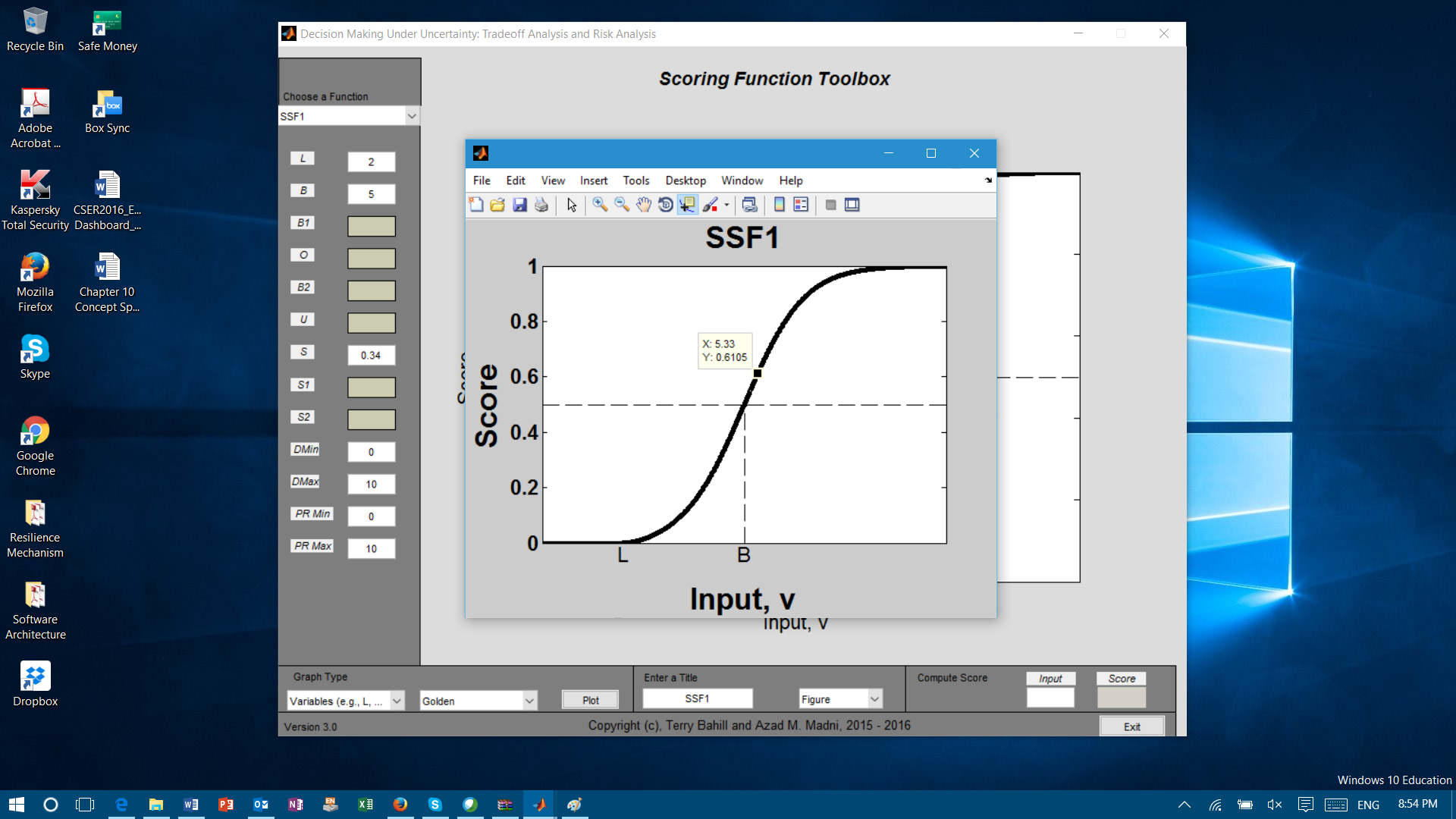 Fig 29 Selecting a point on the graph Exporting Data to Excel File Users also have the option of exporting the data to an Excel file. Those data can later be used to construct the same plot in Excel. Users must insert a title in the title box and select “Excel” from the drop down menu (see Fig 30). Once it is selected, an Excel file will be created in the same directory (see Fig 31). Users can open the file using Microsoft Excel. A screen shot of an Excel file is given in fig 32. 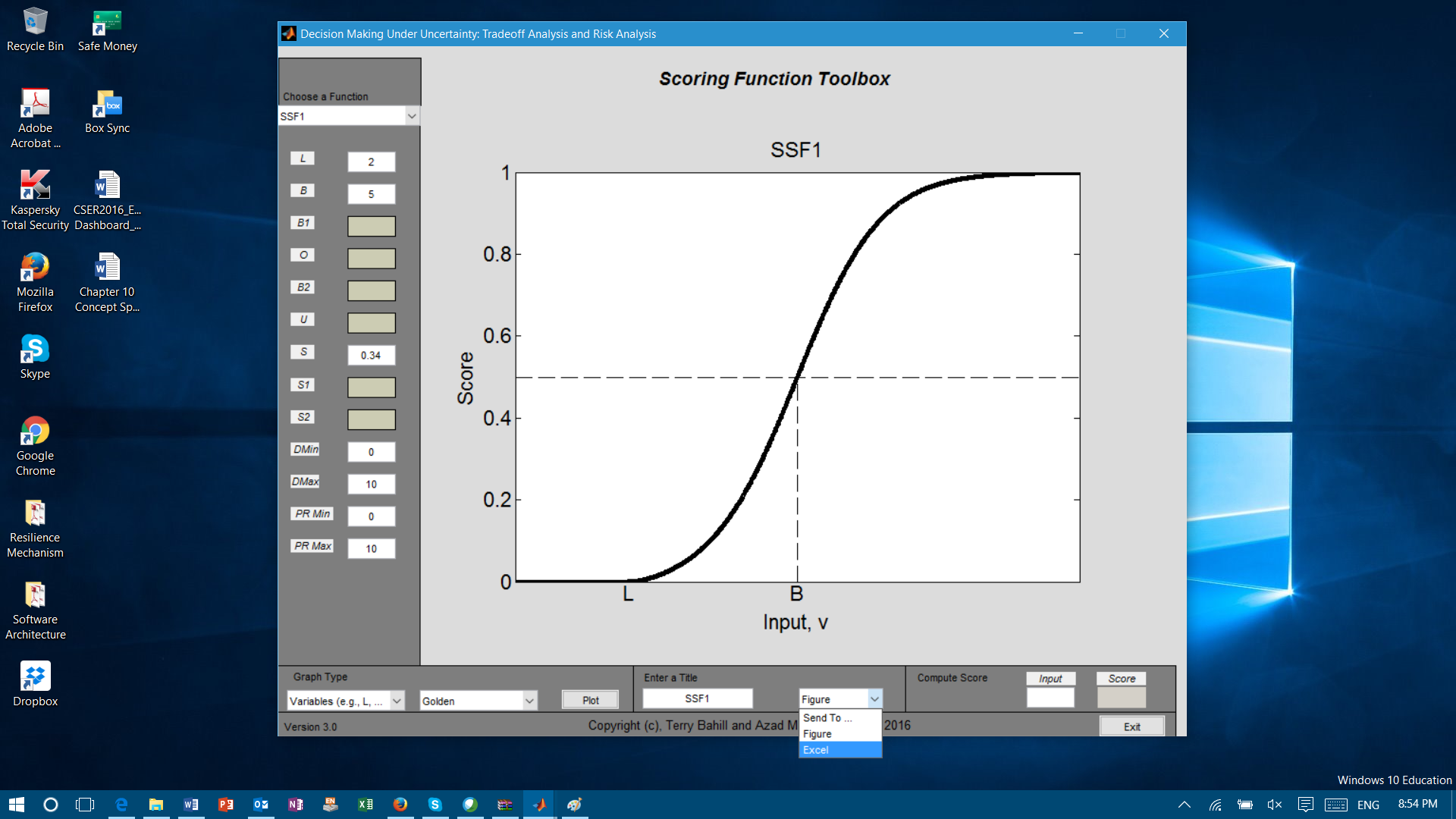 Fig 30. Exporting to Excel 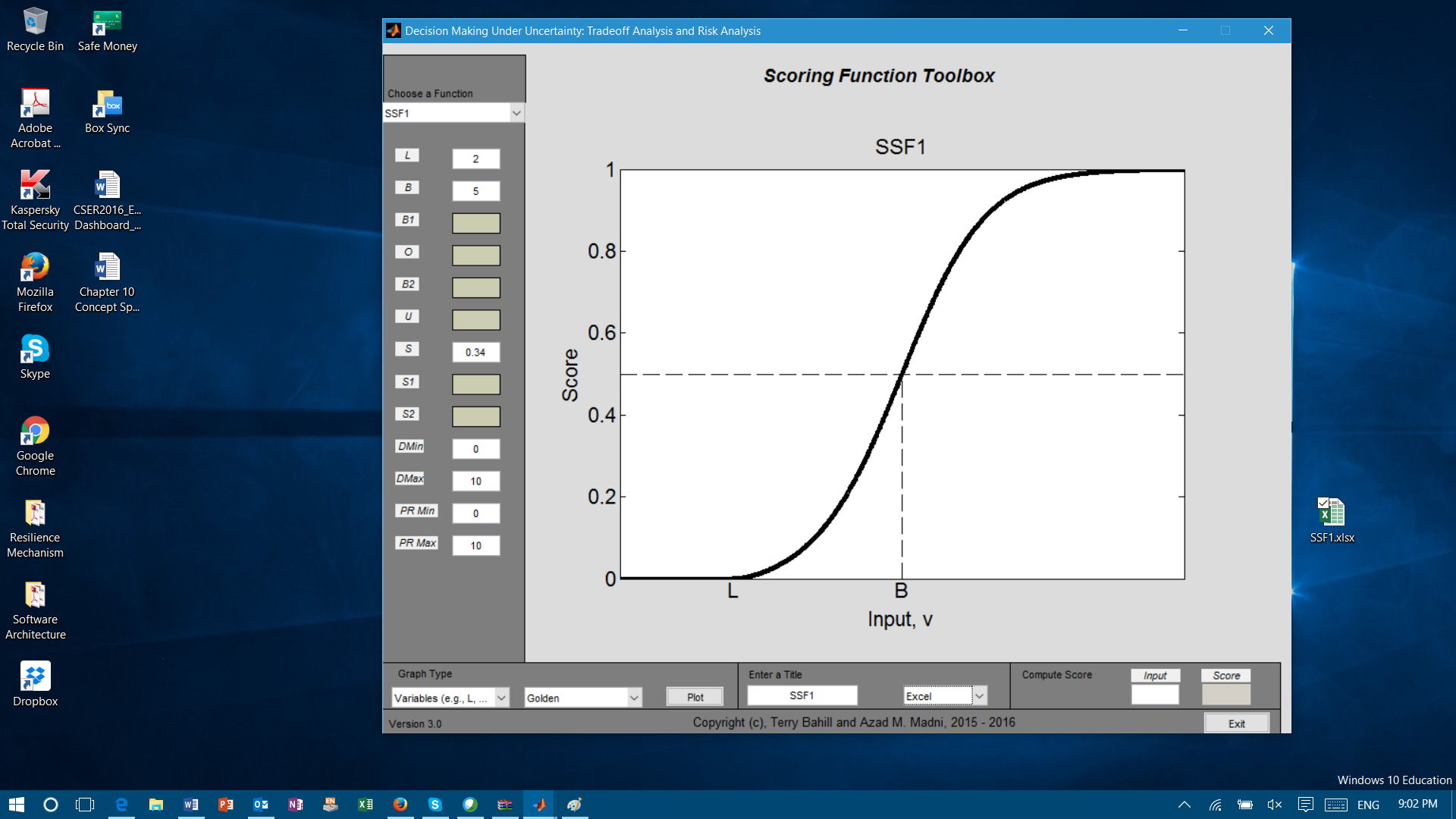 Fig. 31 Saving Excel files in the directory 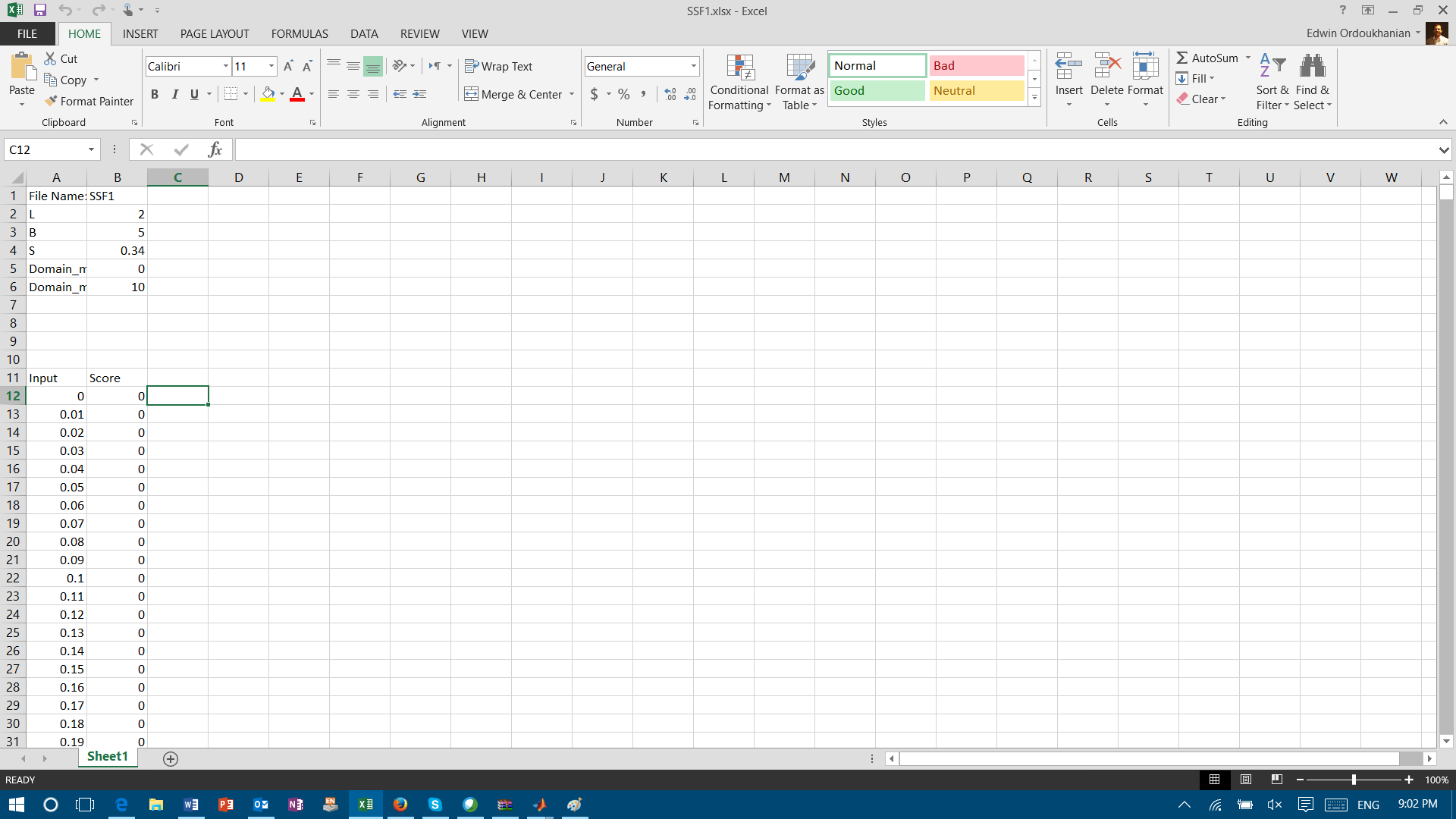 Fig 32 Excel File’s screen shot Calculating Individual Scores Users can also calculate each input’s score using the score calculator. They can do so by typing the input value on the box located on the left side and then clicking on the box on the right had side to see the score (see Fig 33). 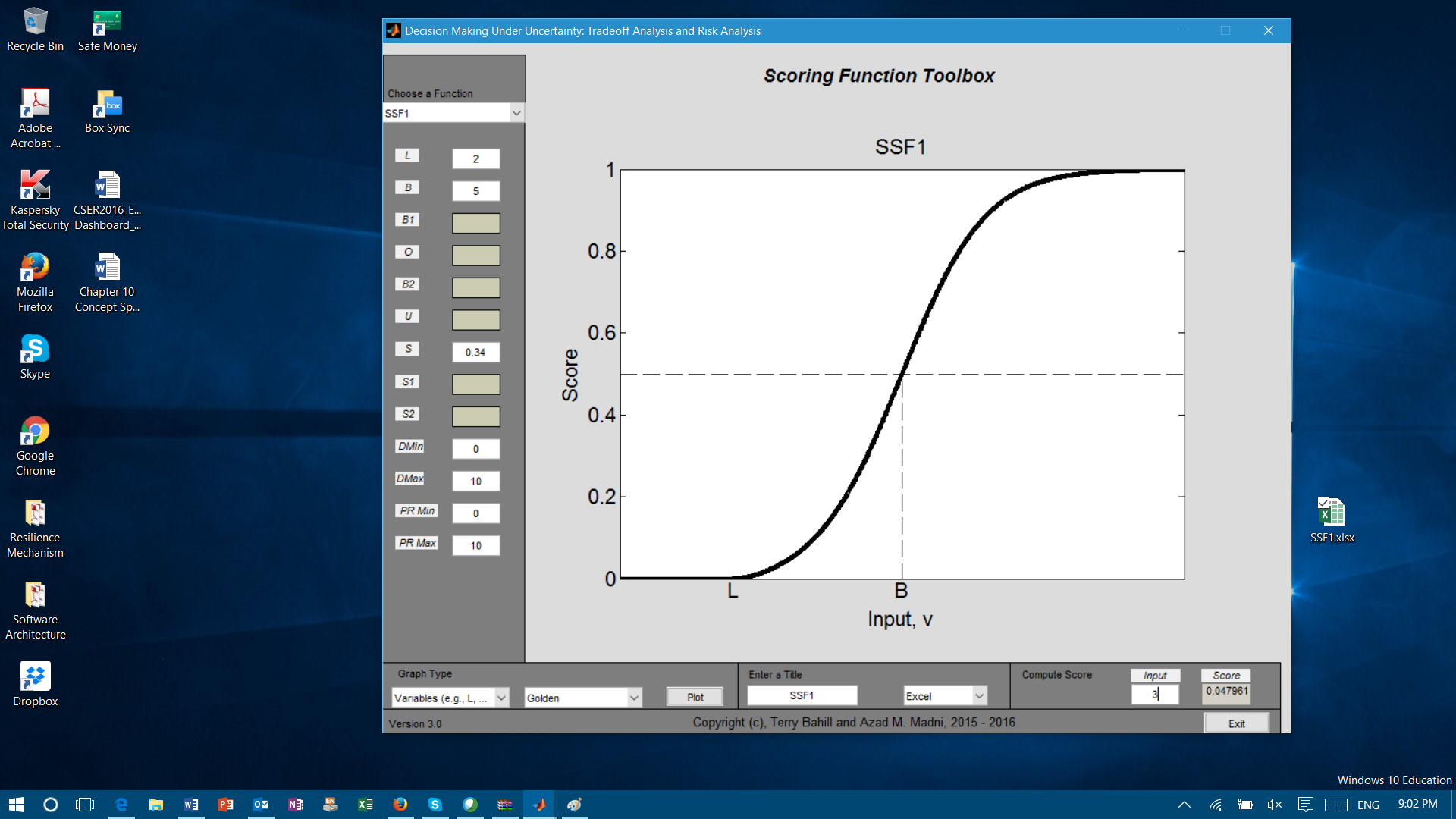 Fig 33 Calculating Individual Scores VariableDescriptionUsed in SSFs numberedLLower threshold value 1, 3, 5, 7, 9, 11, 13, 14, 15, 16BBaseline value 1, 2, 3 , 4, 7, 8, 9 , 10B1First baseline value5, 6, 11, 12OOptimum value 5, 6, PPessimum value 11, 12B2Second baseline value5, 6, 11, 12UUpper threshold value 2, 3, 5, 8, 9, 11, 13, 14, 15, 16SFunction’s slope 1, 2, 3, 4, 7, 8, 9, 10S1First slope 5, 6, 11, 12S2Second slope 5, 6, 11, 12DMin and DMaxMin and Max values of the range 1 – 18PR Min and PR MaxMin and Max values of the plotting range 1 – 18